 ԽՈՍՔԻ ԱԶԱՏՈՒԹՅԱՆ                  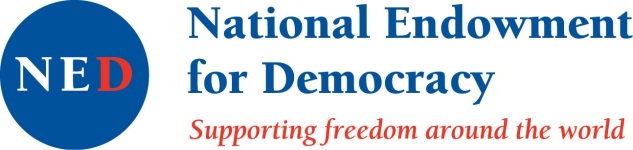 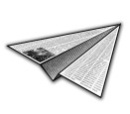          ՊԱՇՏՊԱՆՈՒԹՅԱՆ ԿՈՄԻՏԵ   ՀԱՅԱՍՏԱՆՈՒՄ ԽՈՍՔԻ ԱԶԱՏՈՒԹՅԱՆ ՎԻՃԱԿԻ ԵՎ ԼՐԱԳՐՈՂՆԵՐԻ ՈՒ ԶԼՄ-ՆԵՐԻ ԻՐԱՎՈՒՆՔՆԵՐԻ ԽԱԽՏՈՒՄՆԵՐԻ ՄԱՍԻՆԽոսքի ազատության պաշտպանության կոմիտեի 2018թ. երկրորդ եռամսյակային զեկույց (ապրիլ-հունիս)Խոսքի ազատության պաշտպանության կոմիտեն պարբերաբար հանրությանն է ներկայացնում իր զեկույցները՝ հայաստանյան լրատվամիջոցների եւ դրանց աշխատակիցների գործունեության միջավայրի ու խնդիրների, խոսքի ազատության վիճակի, ԶԼՄ-ների եւ լրագրողների իրավունքների խախտումների մասին։ Սույն զեկույցում արտացոլված են 2018 թվականի երկրորդ եռամսյակի տվյալները:Զեկույցում տեղ գտած փաստերի հավաքագրման աղբյուրները. - ԽԱՊԿ-ի «թեժ գծով» ստացված ահազանգեր,- ԽԱՊԿ-ի փորձագետների հանդիպումներն ու զրույցները ԶԼՄ-ների աշխատակիցների հետ,- պետական մարմիններին ուղարկված պաշտոնական հարցումների պատասխաններ,- ԶԼՄ-ների ներգրավվածությամբ դատական գործերի նյութեր,- գործընկեր լրագրողական կազմակերպությունների տարածած նյութեր,- ԶԼՄ-ների հրապարակումներ։     ՀԱՄԱՌՈՏ ԱՄՓՈՓՈՒՄ2018 թ. ապրիլին Հայաստանում տեղի ունեցող հեղափոխական շարժմանը՝ զանգվածային ցույցերին և երթերին ոստիկանության հակազդող գործողությունների ընթացքում հարձակումների, հետապնդումների և ճնշումների թիրախ դարձան նաև ԶԼՄ-ների ներկայացուցիչները։ Մասնավորապես, ապրիլի 11-23-ն ընկած ժամանակահատվածում արձանագրվել է լրատվամիջոցների աշխատակիցների նկատմամբ ֆիզիկական բռնության 18 դեպք՝ 22 տուժողով։ Նույն օրերին գրանցվել է նաև լրագրողական գործունեության խոչընդոտումների 8 դեպք։ԶԼՄ-ների և դրանց աշխատակիցների իրավունքների խախտումներ տեղի են ունեցել նաև հեղափոխական իրադարձություններից հետո։ Ընդհանուր առմամբ, երկրորդ եռամսյակում ԽԱՊԿ-ն արձանագրվել է ֆիզիկական բռնությունների 19, տարատեսակ ճնշումների 25, տեղեկություններ ստանալու եւ տարածելու իրավունքի խախտումների 12 փաստ։Թավշյա հեղափոխության ժամանակահատվածում լրագրողների և լրատվամիջոցների իրավունքների խախտումների առնչությամբ ԽԱՊԿ-ը գործընկեր մի շարք կազմակերպությունների հետ հանդես եկավ հայտարարություններով՝ դատապարտելով բռնությունները և պահանջելով իրավապահ մարմիններից՝ օպերատիվ կերպով բացահայտել և պատասխանատվության ենթարկել մեղավորներին։ Կազմակերպությունները ԶԼՄ-ների և լրագրողների նկատմամբ հանդուրժողականություն և զսպվածություն ցուցաբերելու կոչ արեցին և՛ իշխանություններին, և՛ ակցիաների մասնակիցներին։Իրավիճակին արձագանքեցին նաև միջազգային կառույցները։ Մասնավորապես՝ «Լրագրողներ առանց սահմանների» կազմակերպությունը լրագրողների հանդեպ թիրախավորված բռնությունները որակել է իբրև «ընդունված ցավալի պրակտիկա», անդրադարձել նաև ցուցարարների կողմից Հանրային ռադիոյի շենք ներխուժելու և ուղիղ եթեր պահանջելու դեպքին։Ի տարբերություն նախորդ տարիների, այս անգամ՝ քաղաքական նոր պայմաններում, իրավապահ մարմինները նկատելի ակտիվություն ցուցաբերեցին ԶԼՄ-ների ներկայացուցիչների հանդեպ բռնությունների դեպքերին արձագանքելու և մեղավորներին հայտնաբերելու գործում։ Հունիսի 30-ի դրությամբ՝ 11 դեպքի առթիվ հարուցվել են քրեական գործեր։ Դրանցից 5-ում մեղադրանքներ են առաջադրվել, սակայն 3 գործ է ուղարկվել դատարան, որոնցից առայժմ 1-ի վերաբերյալ է դատավճիռ կայացվել, իսկ մեկը՝ միայն վարույթ է ընդունվել։ 2 գործ դատախազությունն ուղարկել է նախաքննական մարմիններ՝ լրացուցիչ նյութեր նախապատրաստելու, ևս 2 գործով դատախազությունում լրացուցիչ ստուգումների անհրաժեշտություն է առաջացել։Ի գիտություն ընդունելով պաշտոնական աղբյուրներից վերցրած այս տվյալները, այնուամենայնիվ, ԽԱՊԿ-ը նշում է, որ իրավապահ մարմինների ձեռնարկած գործողությունները համարժեք չեն հեղափոխության օրերին լրագրողների նկատմամբ կիրառված բռնությունների և ճնշումների ծավալին։  Այսինքն՝ կրկին ԶԼՄ-ների և դրանց աշխատակիցների իրավունքները խախտած անձանցից շատերը կխուսափեն պատասխանատվությունից։Այդուհանդերձ, հաղթահարելով խոչընդոտումներն ու բարդությունները, լրագրողները և օպերատորները, հատկապես՝ առցանց մեդիայում ուղիղ եթեր ապահովողները, կարողացան իրականացնել իրենց առաքելությունը և տեղեկացնել հայաստանյան և միջազգային հանրությանը երկրում տեղի ունեցող պատմական իրադարձությունների մասին։Նոր Հայաստանում ձևավորվեցին նոր պայմաններ ԶԼՄ-ների գործունեության համար։ Եթե երկրի նախորդ ղեկավարը մամուլի ասուլիսներ չէր տալիս և շփվում էր միայն իր ընտրած լրատվամիջոցների հետ, ապա հեղափոխության արդյունքում իշխանության գլուխ անցած Նիկոլ Փաշինյանն իր ֆեյսբուքյան էջից սկսեց ուղիղ եթեր մտնել և մանրամասն պատմել իր առօրյա գործունեության և կայացրած որոշումների մասին, իսկ ավելի ուշ՝ նաև մեկնաբանել կարևորագույն իրադարձություններն ու պատասխանել քաղաքացիների հարցերին։Ընդհանրապես նոր կառավարությունը որդեգրեց նախորդից տրամագծորեն տարբեր գործելաոճ։ Թեև ՀՀԿ իշխանության օրոք՝ մարտի 23-ին, խորհրդարանն ընդունել էր «Կառավարության կառուցվածքի եւ գործունեության մասին» աղմկահարույց օրենքը, ըստ որի՝ կառավարության նիստերը պետք է անցկացվեին դռնփակ, Նիկոլ Փաշինյանը, օգտագործելով նույն օրենքի ընձեռած հնարավորությունը, կառավարության առաջին իսկ նիստն անցկացրեց դռնբաց և հետագայում էլ շարունակեց այդ գործելաոճը։ Լրատվամիջոցների համար կրկին բարենպաստ պայմաններ ստեղծվեցին գործադիր իշխանության աշխատանքները լուսաբանելու համար։Ի տարբերություն կառավարության, Երևանի քաղաքապետարանը, օգտվելով «Երևան քաղաքում տեղական ինքնակառավարման մասին» ՀՀ օրենքում կատարված լրացումներից և փոփոխություններից, շարունակում է թույլ չտալ լրագրողներին ներկա գտնվել ավագանու նիստերի դահլիճում։ ԶԼՄ-ների ներկայացուցիչները ստիպված են հետևել ավագանու աշխատանքին իրենց համար նախատեսված՝ սենյակում տեղադրված մոնիտորի միջոցով, ուղիղ հեռարձակմամբ։ Սա կաշկանդում է լրատվամիջոցների գործունեությունը և հակասում է «Տեղական ինքնակառավարման մասին», «Զանգվածային լրատվության մասին» եւ «Տեղեկատվության ազատության մասին» օրենքների ոգուն։Դիտարկվող ժամանակահատվածում  արձանագրվել է ԶԼՄ-ների ներգրավվածությամբ 4 նոր դատական գործ, դրանցից 2-ը՝ ՀՀ քաղաքացիական օրենսգրքի 1087.1 հոդվածով նախատեսվող վիրավորանքի և զրպարտության հիմքով են, 2-ը՝ լրագրողի մասնագիտական գործունեության խոչընդոտումների հետ են կապված և ՀՀ քրեական օրենսգրքի 164-րդ հոդվածի 1-ին և 2-րդ մասերով պատասխանատվություն են ենթադրում։ԼՐԱՏՎԱՄԻՋՈՑՆԵՐԻ ԳՈՐԾՈՒՆԵՈՒԹՅԱՆ ՄԻՋԱՎԱՅՐԸ2018 թ. երկրորդ եռամսյակը Հայաստանում իրականացված թավշյա հեղափոխության ժամանակահատված էր։ Ինչպես վկայում են Խոսքի ազատության պաշտպանության կոմիտեի բազմամյա դիտարկումները, երկրում հասարակական-քաղաքական իրավիճակի ցանկացած սրացում՝ կապված ընտրությունների կամ որևէ ճգնաժամի հետ, զուգորդվում է լրագրողների ու լրատվամիջոցների նկատմամբ հարձակումների, տարատեսակ ճնշումների ավելացմամբ։ Այս առումով բացառություն չէին նաև թավշյա հեղափոխության իրադարձությունները։Զանգվածային բողոքի ցույցերի և քաղաքացիական անհնազանդության առաջին երկու շաբաթների ընթացքում՝ ապրիլի 11-ից 23-ը, երբ ոստիկանները և նրանց հովանու ներքո գործող քաղաքացիական հագուստով անձինք ուժ էին կիրառում ցուցարարների դեմ, հարձակումներ ու հետապնդումներ տեղի ունեցան նաև լրագրողների ու օպերատորների նկատմամբ։ Այդ օրերին ԽԱՊԿ-ն արձանագրել է ֆիզիկական բռնությունների 18 դեպք, որոնցում տուժել է տարբեր ԶԼՄ-ների 22 աշխատակից, և տարատեսակ ճնշումների 8 միջադեպ։ Գրեթե բոլոր այս հարձակումներն իրականացրել են ոստիկանները, այդ թվում նաև բարձրաստիճան՝ իրենց լիազորությունների չարաշահմամբ, ինչպես նաեւ նրանց աջակցությունը վայելող անձինք։ Ցուցարարները խոչընդոտել կամ ճնշում են գործադրել երկու դեպքում։ Տարբեր ԶԼՄ-ների ևս 9 աշխատակից տուժել է հատուկ միջոցների կիրառման, առաջացած հրմշտոցների և ուժայինների շփոթմունքների հետևանքով։Թավշյա հեղափոխության թեժ օրերին, երբ մեկը մյուսի հետևից ահազանգեր էին ստացվում լրագրողների և լրատվամիջոցների իրավունքների խախտումների վերաբերյալ, ոստիկանությունից հորդորներ էին հնչում, որ ԶԼՄ-ների ներկայացուցիչները պահպանեն պատշաճ հեռավորություն հավաքների այն վայրերից, որտեղ իրավապահներն իրենց գործողություններն են իրականացնում։ Մասնավորապես՝ ապրիլի 20-ին այդպիսի կոչով հանդես եկավ ՀՀ ոստիկանության հասարակայնության հետ կապի և լրատվության վարչության պետ Աշոտ Ահարոնյանը։ Սակայն թե որն է այդ «պատշաճ հեռավորությունը», նա չճշտեց և փոխարենը նշեց, որ «ոստիկանության ծառայողների համար խնդիր է առաջանում հավաքի իրավախախտ մասնակիցներին տարբերակել լրագրողներից»։ Մինչդեռ, ԽԱՊԿ-ի հավաքած փաստերը և տուժած լրագրողների վկայություններն ապացուցում են հակառակը. բռնություններն ընդդեմ ԶԼՄ-ների աշխատակիցների եղել են միտումնավոր և թիրախավորված, ինչպես 2015թ. «Էլեկտրիկ Երևանի», 2016թ. մայրաքաղաքի Խորենացի փողոցի ու Սարի թաղի և բազմաթիվ այլ դեպքերում։ Տարատեսակ ճնշումներից ու խոչընդոտումներից չի հաջողվել խուսափել նույնիսկ այն պարագայում, երբ լրագրողները ներկայացնում էին իրենց վկայականները, իսկ նկարահանող սարքերի վրա առկա էր տվյալ ԶԼՄ-ի տարբերանշանը։ Սույն զեկույցի համապատասխան բաժիններում մանրամասնորեն ներկայացված են այդ փաստերը։ Սակայն այստեղ հարկ ենք համարում անդրադառնալ դրանցից մեկին։ Այսպես, ապրիլի 18-ին մայրաքաղաքի Բաղրամյան պողոտայում ՀՀ ոստիկանապետի առաջին տեղակալ Հունան Պողոսյանը, տեսնելով, որ «Հայկական ժամանակ» օրաթերթի թղթակից Նարեկ Կիրակոսյանը լուսանկարել է այնտեղ գտնվող զրահատեխնիկան, հրամայել է բերման ենթարկել նրան։ Լրագրողը նկատել է դա և, զգալով վտանգը, ստիպված է եղել դադարեցնել աշխատանքը և փախուստի դիմել։ Նույնիսկ այդ դեպքում ոստիկանները շարունակել են հետապնդել նրան, սակայն Նարեկ Կիրակոսյանին հաջողվել է փախչել։ Նույն «Էլեկտրիկ Երևանի» ու Սարի թաղի իրադարձությունները վերհիշելով, դժվար չէ պատկերացնել, թե ինչ էր սպառնում լրագրողին, եթե ոստիկանները հասցնեին բռնել նրան. ֆիզիկական բռնություն, նկարահանած կադրերի ոչնչացում, արժանապատվության ոտնահարում։ Եվ այդ ամենը օրինական մասնագիտական գործունեությունն իրականացնելու համար։ Ոստիկանության նպատակը մեկն էր. ցանկացած միջոցներով կանխել ընդդեմ ցուցարարների ուժային գործողությունների լուսաբանումը։Այս դրվագը ցայտուն կերպով վկայում է, թե ինչ արատավոր մոտեցումներով է ղեկավարվել ոստիկանությունը։ Արձագանքելով այս իրավիճակին՝ Խոսքի ազատության պաշտպանության կոմիտեն գործընկեր լրագրողական և իրավապաշտպան կազմակերպությունների հետ ապրիլի 19-ին և 23-ին հանդես եկավ հայտարարություններով՝ դատապարտելով բռնությունները և պահանջելով իշխանություններից օպերատիվ կերպով բացահայտել և պատասխանատվության ենթարկել մեղավորներին։Հեղափոխության իրադարձությունները լուսաբանող լրատվամիջոցների աշխատակիցների իրավունքների խախտումներին է անդրադարձել նաև «Լրագրողներ առանց սահմանների» միջազգային կազմակերպությունը, որը ապրիլի 25-ի իր հաղորդագրության մեջ Հայաստանում ԶԼՄ-ների ներկայացուցիչների  հանդեպ թիրախավորված բռնությունները որակել է իբրև «ընդունված ցավալի պրակտիկա»։ Կազմակերպությունը մատնանշել է նաև ապրիլի 14-ին ցուցարարների՝ Հանրային ռադիոյի շենք ներխուժելու և ուղիղ եթեր պահանջելու փաստը։Այդ դեպքին անդրադարձել է նաև Հայաստանում ԱՄՆ դեսպան Ռիչարդ Միլսը՝ Հանրային ռադիոյի տնօրեն Մարկ Գրիգորյանին հղված նամակում։ Մասնավորապես, դեսպանը նշել է, որ «Հանրային ռադիո ցուցարարների ներխուժումը վախեցնող դրվագ էր հիմնականում խաղաղ շարժման ընթացքում՝ միաժամանակ վհատեցնող այն փաստը, որ ազատ մամուլին սատարողներն այդ ներխուժման դեմ բողոք չհայտնեցին»։Այս առնչությամբ անհրաժեշտ ենք համարում նշել, որ Խոսքի ազատության պաշտպանության կոմիտեի նախաձեռնությամբ պատրաստված և ապրիլի 19-ին տարածած հայտարարությունում, որում ներկայացվել են լրագրողների ու լրատվամիջոցների նկատմամբ բռնությունների ու ճնշումների մի շարք դեպքեր, ասվում է, որ «ցուցարարների մի խումբ՝ Նիկոլ Փաշինյանի գլխավորությամբ,  ներխուժել է Հանրային ռադիոյի շենք, կոտրել եթերային ստուդիայի դուռը և պահանջել անհապաղ ուղիղ եթեր տրամադրել»։ Ավելին՝ փատաթղթում  
լրատվամիջոցների և լրագրողների նկատմամբ հանդուրժողականություն, զսպվածություն ցուցաբերելու կոչ է արվել նաև «Իմ քայլը», «Մերժիր Սերժին» նախաձեռնությունների մասնակիցներին և համակիրներին։ Ընդ որում՝ այդ հայտարարությանը միացան ևս 15 լրագրողական և իրավապաշտպան կազմակերպություններ։ Բացի այդ, Խոսքի ազատության պաշտպանության կոմիտեի, ինչպես նաև Երևանի մամուլի ակումբի և Մեդիա նախաձեռնությունների կենտրոնի ղեկավարները տարբեր ասուլիսների ընթացքում ու մեկնաբանություններում անդրադարձել են Հանրային ռադիոյում տեղի ունեցած միջադեպին։ Մասնավորապես՝ ապրիլի 25-ին «Հենարան» ակումբում կայացած մամուլի ասուլիսի ժամանակ ԽԱՊԿ նախագահ Աշոտ Մելիքյանը կատարվածը գնահատել է որպես ճնշում լրատվամիջոցի նկատմամբ։Բողոքի ակցիաները լուսաբանող լրագրողների ու օպերատորների նկատմամբ բռնություններն ու ճնշումները կտրուկ դադարեցին ապրիլի 23-ից հետո, երբ Սերժ Սարգսյանը հրաժարական տվեց վարչապետի պաշտոնից, իսկ ոստիկանությունն այլևս գրեթե չէր միջամտում ցուցարարների գործողություններին։ Ավելին՝ իրավապահ մարմինները սկսեցին ակտիվորեն զբաղվել արձանագրված իրավախախտումներով, նյութեր ուսումնասիրել ու նախաքննություն իրականացնել։ԶԼՄ-ների ներկայացուցիչների նկատմամբ բռնությունների և ճնշումների 11 դեպքի առնչությամբ հարուցվել են քրեական գործեր՝  ՀՀ քրեական օրենսգրքի 164-րդ հոդվածի (Լրագրողի մասնագիտական օրինական գործունեությանը խոչընդոտելը) 1-ին, 2-րդ կամ 3-րդ մասերի, 185-րդ հոդվածի (Գույքը դիտավորությամբ ոչնչացնելը կամ վնասելը) 2-րդ մասի 3-րդ կետի, 225-րդ հոդվածի (Զանգվածային անկարգությունները) 1-ին և 2-րդ մասերի, 308-րդ հոդվածի (Պաշտոնեական լիազորությունների չարաշահումը) 1-ին մասի և 309-րդ հոդվածի 2-րդ մասի հատկանիշներով։Հետհեղափոխական առաջին շաբաթների ընթացքում իրավապահ մարմինների ակտիվության խթան դարձավ նաև այն, որ մայիսի 17-ին կայացած նոր կառավարության առաջին իսկ նիստում վարչապետ Նիկոլ Փաշինյանը հատուկ հանձնարարական տվեց ոստիկանապետ Վալերի Օսիպյանին՝ արագ բացահայտել բողոքի ցույցերի օրերին քաղաքացիների նկատմամբ բռնություն գործադրողներին։ Այդուհանդերձ, համադրելով ապրիլի 11-ից 23-ն ընկած ժամանակահատվածում տուժած լրագրողների ու օպերատորների և մինչ հունիսի 30-ը առաջադրված մեղադրանքների թվերը, ԽԱՊԿ-ն արձանագրում է, որ ձեռնարկված միջոցառումները չեն համապատասխանում այդ օրերին կատարված բռնությունների ու ճնշումների ծավալներին։Ապրիլ-հունիս ամիսներին ԽԱՊԿ-ը շարունակել է դիտարկել լրագրողների եւ օպերատորների նկատմամբ լայնածավալ բռնություններով եւ մասնագիտական գործունեության խոչընդոտումներով զուգորդված՝ 2015թ. հունիսի 23-ին Երեւանի Բաղրամյան պողոտայում (#ElectricYerevan) եւ 2016թ. հուլիսի երկրորդ կեսին մայրաքաղաքի Խորենացի փողոցում և Սարի թաղում տեղի ունեցած իրադարձություններին վերաբերող քրեական գործերը։ Հատուկ քննչական ծառայության պաշտոնական կայքում տեղադրված հաղորդագրությունների ուսումնասիրությունից պարզ է դառնում, որ այս գործերում նկատելի առաջընթաց չկա. դիտարկվող ժամանակահատվածում նոր մեղադրյալներ կամ կասկածյալներ ի հայտ չեն եկել։Հաշվի առնելով այս երկու գործերի նախաքննության անարդյունավետությունը, ԽԱՊԿ-ը՝ ներկայացնելով դրանցում ներգրավված և տուժող ճանաչված 5 լրագրողների շահերը, նախորդ տարիներին դիմեց միջազգային ատյաններ՝ առանց երկրի ներսում բոլոր միջոցների սպառման, ինչը որոշ դեպքերում այդ կառույցները նախատեսում են։ Այսպես՝ #ElectricYerevan-ի գործով «Lragir.am»-ի թղթակից Թեհմինե Ենոքյանի մասով գանգատ է ուղարկվել Եվրոպական դատարան, իսկ «iLur.am»-ի թղթակից Հակոբ Կարապետյանի եւ ազատ ֆոտոլրագրող Գեւորգ Ղազարյանի մասերով՝ ՄԱԿ-ի Մարդու իրավունքների կոմիտե։ Ինչ վերաբերում է «Սարի թաղի» գործին, ապա նույն միջազգային ատյաններ են ուղարկվել համապատասխանաբար՝ «1in.am» լրատվական կայքի թղթակից Մարիամ Գրիգորյանի և նույն ֆոտոլրագրող Գեւորգ Ղազարյանի գանգատները։ Ընդ որում՝ ՄԱԿ-ի Մարդու իրավունքների կոմիտեին հասցեագրված երեք գանգատներն էլ արդեն կոմունիկացվել են (շրջանառության մեջ են դրվել)։ Ավելին՝ ապրիլի 18-ին ԽԱՊԿ-ն ստացել է #Electric Yerevan-ի գործով գանգատների վերաբերյալ ՀՀ կառավարության դիրքորոշումը, իսկ մայիսի 4-ին ՄԱԿ-ի Մարդու իրավունքների կոմիտե են ուղարկվել տուժող կողմի հակափաստարկները։Լրագրողների հանդեպ բռնությունները շարունակում է լուրջ խնդիր մնալ ողջ աշխարհում ։ Սա է պատճառը, որ Եվրոպայի խորհրդի խորհրդարանական վեհաժողովի (ԵԽԽՎ) լիագումար նիստում ապրիլի 26-ին ընդունվեց «Եվրոպայի տարածքում լրագրողների կարգավիճակը» անվանմամբ բանաձևը, որն առաջարկում է ԵԽ անդամ երկրներում լրագրողներին տալ իրավական հստակ կարգավիճակ, որպեսզի երաշխավորվի մամուլի ազատությունն ու քննադատության անկողմնակալությունը: Այս բանաձևի կիրառումը կարևոր է նաև Հայաստանի համար, եթե հաշվի առնենք, թե որքան խոցելի են դառնում լրագրողները հատկապես լարված քաղաքական գործընթացներում։Թավշյա հեղափոխության հատկապես առաջին շաբաթվա ընթացքում ցայտուն կերպով երևացին հայկական հեռուստաեթերի բոլոր արատները։ Երևանում ընթացող բողոքի զանգվածային ցույցերի մասին հեռուստաընկերությունները կամ լռում էին, կամ ներկայացնում էին խիստ կողմնակալ լրատվություն։ Իսկ արդեն Սերժ Սարգսյանի հրաժարականից հետո ՀՀԿ-ական իշխանության տոտալ վերահսկողության տակ գործած և վաղուց քաղաքական համակարգի մաս դարձած հեռարձակողները չէին կողմնորոշվում, թե ինչպես աշխատեն այդ ռեժիմի փլուզման պայմաններում։Ընդհանրապես հայաստանյան հեռարձակման ոլորտը արմատական փոփոխությունների կարիք ունի։ Այդ թվում նաև՝ օրենսդրական։ Այս ոլորտի լճացած վիճակը մեծապես պայմանավորված է  նախորդ իշխանության օրոք ձևավորված կարգավորող մարմնի՝ Հեռուստատեսության և ռադիոյի հանձնաժողովի պասիվությամբ, իսկ որոշ դեպքերում՝ նաև ակնհայտ անգործությամբ։ Դրա դրսևորումներից է, օրինակ, այն փաստը, որ Հայաստանը 2016 թվականից անցել է թվային հեռարձակման, բայց ցայսօր չունի դրա համար նախատեսված մասնավոր ցանց՝ մուլտիպլեքս։ Ինչպես հայտնի է, այդ գործունեության լիցենզավորման նպատակով կազմակերպված նախորդ երկու մրցույթները հայտարարվել են չկայացած՝ հայտատուներ չլինելու պատճառով։ Այս տարի ՀՌՀ-ն նոր մրցույթ հայտարարեց ուշացումով՝ հունիսի վերջին ։ Ընդ որում՝ դրա անցկացման պայմաններում դիմումներ ներկայացնելու ժամկետը նշվել է  6 ամիս՝ նախկին 3-ի փոխարեն։ Պարզվում է՝ 2017 թ. հոկտեմբերի 27-ին հերթական անգամ փոփոխություններ և լրացումներ են կատարվել  «Հեռուստատեսության և ռադիոյի մասին» ՀՀ օրենքում և հայտեր ներկայացնելու ժամկետը 3-ից դարձել է 6 ամիս։ Նախորդ իշխանությունների օրոք ձևավորված արատավոր ավանդույթի համաձայն՝ այդ փոփոխություններն իրականացվել են առանց մասնագիտացված հասարակական կազմակերպությունների ներգրավման և առանց որևէ բաց քննարկում անցկացնելու։ Լրագրողական հանրությունը նույնիսկ տեղյակ չի եղել օրինագծի մասին։ Այս ամենը միայն հիմա է ի հայտ գալիս։Այս՝ երրորդ մրցույթին, ինչպես և նախորդներին մասնակցել ցանկացողների ի հայտ գալու հնարավորությանը ԽԱՊԿ-ը կրկին հոռետեսորեն  է վերաբերվում։ Մասնավոր մուլտիպլեքսորի լիցենզավորման հաջող մրցույթ անցկացնելու համար անհրաժեշտ են օրենսդրական փոփոխություններ, որոնք հրապուրիչ պայմաններ կառաջարկեն այդ գործունեության համար՝ թե՛ զուտ բիզնեսի, թե՛ հեռարձակման ոլորտի զարգացման առումներով։ Բայց այս հարցում ՀՌՀ-ն շահագրգռվածություն և նախաձեռնություն չի ցուցաբերում։ Մինչդեռ, մասնավոր մուլտիպլեքսի կազմավորմամբ կլուծվի առնվազն երկու կարևորագույն խնդիր. կհաղթահարվի հանրային (պետական) թվային հեռարձակման ցանցի մենաշնորհը, և հնարավորություն կստեղծվի, որ մարզերում գործող 10-ից ավելի տեղական հեռուստաընկերությունները, որոնք դուրս են մնացել թվայնացման գործընթացից և հայտնվել ծանր վիճակում, կարողանան շարունակել իրենց աշխատանքը։ Նիկոլ Փաշինյանի՝վարչապետի պաշտոնն ստանձնելուց հետո լրագրողական կազմակերպությունները հայտարարությամբ դիմեցին նրան՝ հույս հայտնելով, որ  հեղափոխությունից հետո արմատական բարեփոխումներ կիրականացվեն նաև մեդիա ոլորտում։ Մասնավորապես՝ հատուկ ուշադրություն հրավիրվեց այն փաստի վրա, որ դեռևս մարտին Ազգային ժողովն ընդունեց երկու օրենք, որոնք լրջորեն սպառնում են տեղեկատվության ազատությանը եւ սահմանափակում լրագրողների գործունեությունը։ Դրանք են «Կառավարության կառուցվածքի եւ գործունեության մասին» եւ «Երեւան քաղաքում տեղական ինքնակառավարման մասին» ՀՀ օրենքում փոփոխություններ եւ լրացումներ կատարելու մասին» օրենքները, որոնցից առաջինով նախատեսվում է գործադիր բարձրագույն մարմնի նիստերն անցկացնել դռնփակ, երկրորդով ստեղծվում են մայրաքաղաքի ավագանու նիստերը լուսաբանող ԶԼՄ-ների ներկայացուցիչների աշխատանքները կաշկանդող պայմաններ։ Փաստաթղթում մատնանշվեցին նաև մի շարք այլ մարտահրավերներ։ Ի դեպ, վերոհիշյալ երկու օրենքների առնչությամբ «Լրագրողներ առանց սահմանների» միջազգային կազմակերպությունը մտահոգություն հայտնեց։ «Կոչ ենք անում խորհրդարանին վերանայել վերջին օրենսդրական նախաձեռնությունները, որոնք սահմանափակում են տեղեկատվության մատչելիության իրավունքը և խոչընդոտում են լրագրողների աշխատանքը, - հայտարարեց կազմակերպության Արևելյան Եվրոպայի և Կենտրոնական Ասիայի բաժնի ղեկավար Յոհան Բիհրը։ - Իշխանությունները պետք է նաև ամբողջական և անաչառ հետաքննություն անցկացնեն՝ լրագրողների նկատմամբ բռնությունների գործերով և վերջ դնեն նման գործերի դեպքում անպատժելիությանը»: Նույն «Լրագրողներ առանց սահմանների» կազմակերպության ապրիլի 25-ին հրապարակած 2018 թվականի Մամուլի ազատության ցուցիչի համաձայն՝ 180 երկրների ցանկում Հայաստանը 80-րդ տեղում է՝ նախորդ տարվա 79-ի փոխարեն:Երկրում շրջադարձային փոփոխություններից հետո ձևավորված նոր կառավարության աշխատաոճն առաջին իսկ օրվանից շահեկանորեն տարբերվեց նախորդից։ Դա դրական ազդեցություն ունեցավ նաև լրագրողների աշխատանքի վրա։ Վարչապետ Նիկոլ Փաշինյանը հայտարարեց, որ կառավարության նիստերը բաց են լինելու ԶԼՄ ներկայացուցիչների համար։ Կարևորելով այս մոտեցումը՝ ԽԱՊԿ-ն, այնուամենայնիվ, անհրաժեշտ է համարում, որ այն ամրագրվի օրենքով։Լրագրողների ու առհասարակ լրատվական դաշտի համար նոր իրողություն դարձավ կառավարության ղեկավարի և մի շարք անդամների՝ իրենց ֆեյսբուքյան էջերից ուղիղ եթեր մտնելն ու հանրության հետ հաղորդակցվելը։ ԶԼՄ-ների համար սա դարձավ կարևորագույն տեղեկությունների և մեկնաբանությունների հուսալի աղբյուր։Միևնույն ժամանակ, այս դրական միտումն ունեցավ իր հակառակ կողմը. նոր իշխանության ղեկավարները կարծես իրենց վրա վերցրեցին տեղեկատվության և հասարակայնության հետ կապերի վարչությունների գործառույթները՝ նրանց մղելով հետին պլան։ Գործադիր մարմինների այդ ստորաբաժանումների և մամուլի քարտուղարների ոչ լիարժեք աշխատանքը լրագրողների շրջանում դժգոհությունների առիթ դարձավ։ Որոշ գերատեսչություններում դեռևս հստակեցված և տարանջատված չէ հասարակայնության հետ կապերի վարչությունների/բաժինների ու մամուլի քարտուղարների գործառույթներն ու դերակատարումը։Հետհեղափոխական շրջանում բուռն քննարկումների և քննադատության տեղիք տվեց Նիկոլ Փաշինյանի հունիսի 18-ին արված ֆեյսբուքյան գրառումը. «Որոշ հեռուստաընկերություններ, փաստորեն, օգտվելով խոսքի ազատության անսահմանափակ հնարավորությունից, որոշել են հակապետական քարոզչություն իրականացնել։ Սա թերեւս այն դեպքերից է, երբ իշխանության բարեկրթությունը ոմանք կրկին ու կրկին շփոթում են թուլության կամ միամտության հետ։ Մի' արեք։ Պարզապես մի' արեք», - գրել էր վարչապետը։Այս առնչությամբ ՀՀԿ փոխնախագահ Արմեն Աշոտյանը դիմեց իրավապաշտպաններին ու խոսքի ազատության պաշտպանությամբ զբաղվող կազմակերպություններին՝ ակնկալելով մեկնաբանություն Նիկոլ Փաշինյանի գրառման վերաբերյալ։ ԽԱՊԿ նախագահ Աշոտ Մելիքյանն ի պատասխան հանդես եկավ հայտարարությամբ, որում, մի կողմից, անդրադարձավ ՀՀԿ-ի իշխանության օրոք ԶԼՄ-ների հետ հարաբերությունների արատներին, մյուս կողմից նշեց, որ վարչապետ Նիկոլ Փաշինյանի գործածած «հակապետական քարոզչություն» արտահայտությունը և «մի' արեք, պարզապես մի' արեք» կոչը կարող է գնահատվել որպես միջամտություն հեռուստաընկերությունների գործունեությանը կառավարության ղեկավարի կողմից։ ԵՄԱ նախագահ Բորիս Նավասարդյանն էլ «Ռադիոլուրի» հետ զրույցում վարչապետի գրառումը համարեց էմոցիոնալ արձագանք. «Ամեն դեպքում, այն ձևակերպումը, որ ընտրել էր վարչապետը՝ հակապետական քարոզչություն, շատ անհաջող էր ու երևի անընդունելի, նույնիսկ ոչ օբյեկտիվ քննադատության դեպքում նույնականացնել որևէ պաշտոնյայի պետության հետ, դա բավականին տագնապալի դրսևորում է»:Գրառմանն անդրադարձավ նաև Նիկոլ Փաշինյանի մամուլի քարտուղարը՝ Արման Եղոյանը. «Բոլոր նրանք, ովքեր իրենց չեն համարում այդ գրառման  հասցեատեր, անհանգստանալու կարիք չունեն: Բայց նույնիսկ նրանք, ովքեր իրենց համարում են այդ գրառման հասցեատեր, նույնիսկ նրանք անհանգստանալու կարիք այլևս չունեն, որովհետև իրենք էլ հասկացել են՝ ում մասին է խոսքը, և, կարծում եմ, որ խնդիր այլևս չի լինի»:Արման Եղոյանի այս պատասխանը կարծես հաստատում է մտավախությունը, որ ճնշում գործադրելու նպատակ է եղել։Հեղափոխությունը, ինչպես դա սովորաբար լինում է, զուգորդվում էր «ատելության խոսքի» կիրառմամբ հակամարտող քաղաքական ուժերի և նրանց համակիրների կողմից։ Դա նկատելի էր նաև միջազգային կազմակերպությունների ներկայացուցիչների համար։ Այսպես, մայիսի վերջին Երեւան այցելած Եվրոպայի խորհրդի խորհրդարանական վեհաժողովի Հայաստանի հարցերով համազեկուցողներ Ջուզեպե Գալատին (Իտալիա) ու Յուլիա Լյովոչկինան (Ուկրաինա) վարչապետի հետ հանդիպման ժամանակ իրենց մտահոգությունն են հայտնել սոցցանցերում նախկին իշխանությունների հասցեին ուղղված «ատելության խոսքի» դրսևորումների կապակցությամբ։ Մինչդեռ, ինչպես նշեցինք, «ատելության խոսք» հնչել է երկուստեք։ Սոցիալական ցանցերում անհանդուրժողականության և անգամ թշնամանքի դրսևորումներ նկատվեցին նաև լրատվամիջոցների հանդեպ։ Դրա վառ օրինակը «Հրապարակ» օրաթերթի «Hraparak.am»կայքում հունիսի 22-ին զետեղված «Ինչ է անում վարչապետի օգնականն աշխատանքային ժամին սրճարանում» նյութի շուրջ բարձրացված աղմուկն էր։ Այս հրապարակումը և թերթն ընդհանրապես ֆեյսբուքյան բազմաթիվ օգտատերերի սուր քննադատության և նույնիսկ վիրավորանքների թիրախ դարձավ։ Մյուս կողմից, «Հրապարակի» խմբագրությունը, շեշտելով, որ այդ գրառումների հեղինակները «Քաղաքացիական պայմանագիր» կուսակցության և «Մերժիր Սերժին» նախաձեռնության անդամներն ու համակիրներն են, հայտարարեց, որ լրատվամիջոցի վրա ճնշում է գործադրվում։ Արձագանքելով սրան, «Հայկական ժամանակ» օրաթերթի գլխավոր խմբագիր Աննա Հակոբյանը, որը վարչապետ Նիկոլ Փաշինյանի կինն է, հունիսի 26-ին իր ֆեյսբուքյան էջում խմբագրությանը հասցեագրված նման վիրավորանքներով լի գրառումների «սքրինշոթեր» տեղադրեց և նշեց. «Դա երբեք չի ազդել մեր աշխատանքի եւ տրամադրության վրա, մենք շարունակել ենք պարզապես անել մեր գործը: Եվ հիմա էլ շարունակում ենք, անկախ նրանից, թե դա ում է դուր գալիս, ում՝ ոչ»։Ավելի վաղ՝ հունիսի 4-ին, ԵՊՀ ուսանողների հետ հանդիպմանը Աննա Հակոբյանը, անդրադառնալով լրատվամիջոցների նկատմամբ դրսևորվող անհանդուրժողականությանն ու հայհոյախոսությանը, ուշագրավ կոչ արեց. «Թողեք մամուլն աշխատի» և ավելացրեց. «Եթե այդ երևույթը կազմակերպվեր, օրինակ, որեւէ կուսակցության կողմից, ապա խնդիրը լուծելի կլիներ, բայց հանրության քննադատությունն ինքնաբուխ է: Կցանկանայի բոլորը գիտակցեն, որ եթե մամուլի կողմից քննադատություն չլինի, ցանկացած կառավարություն կարճ ժամանակ անց կձախողի»: 
	Անհանդուրժողականության դրսևորումները, ըստ ԽԱՊԿ-ի, հեղափոխությամբ պայմանավորված՝ հասարակության գերքաղաքականացվածության հետևանք են։ Պետք է հաշվի առնել, որ նախ՝ երկրում ձևավորվել է հաղթած հեղափոխականների և նրանց համակիրների մի մեծ խավ, որը վայելում է ժողովրդի մեծամասնության աջակցությունը: Երկրորդ`պարտված ՀՀԿ-ն քաղաքական և ինֆորմացիոն դաշտում դեռ շարունակում է բավականին ուժեղ դիրքեր ունենալ: Երրորդ` գոյություն ունի խայտաբղետ ընդդիմություն, որն անտեսված է եղել Սերժ Սարգսյանի ժամանակ և մեծ հաշվով` անտեսված է նաև նոր իշխանության կողմից: Եվ այս երեք կողմերն էլ, իրենց հետևորդներով հանդերձ, օգտագործում են ցանկացած առիթ՝ սոցիալական ցանցերում և լրատվամիջոցներում միմյանց կոշտ քննադատելու և վարկաբեկելու համար։ ԶԼՄ-ների պառակտվածությունը և ըստ քաղաքական ու տնտեսական ճամբարների բաժանվածությունը դրա համար լայն հնարավորություն են ստեղծում։ Այս պայմաններում էլ ավելի զգալի է դառնում որակյալ լրագրության դեֆիցիտը։2018-ի երկրորդ եռամսյակի առանձնահատկություններից մեկն այն էր, որ երկրում տեղի ունեցած թավշյա հեղափոխությամբ ու նոր կառավարության որդեգրած «թվային ժողովրդավարության» գործելաոճով պայմանավորված՝ բուռն զարգացում ապրեց քաղաքացիական լրագրությունը։ Մի կողմից բարձրաստիճան պաշտոնյաները՝ երկրի առաջին դեմքից սկսած, պարբերաբար տեսաուղերձներով են հանդես գալիս ու հաշվետու լինում հասարակությանը, մյուս կողմից՝ ամեն ոք, որն ունի սմարթֆոն, կարող է արձանագրել իրադարձությունները և սոցիալական ցանցերով տարածել դրանց վերաբերյալ տեղեկությունները, այդ թվում՝ ուղիղ եթերի միջոցով։ ԽԱՊԿ-ը կարևորում է այս միտումը և դիտարկում է այն որպես խոսքի ազատության զարգացման նոր նախադրյալ։ Այդուհանդերձ, հասարակությունը դեռ պետք սովորի, յուրացնի այդ նոր զարգացող մշակույթը, առավել հանդուրժողականություն ձեռք բերի, որպեսզի հանրային նշանակության իրադարձությունները նկարահանելու քաղաքացիական լրագրողների գործողությունները չհարուցեն կրքերի անհիմն բորբոքում ու չենթարկվեն ճնշումների ու խոչընդոտումների, եթե չեն խախտվել մարդկանց այլ իրավունքներ։ ԼՐԱԳՐՈՂՆԵՐԻ ՈՒ ԼՐԱՏՎԱՄԻՋՈՑՆԵՐԻ ԻՐԱՎՈՒՆՔՆԵՐԻ ԽԱԽՏՈՒՄՆԵՐ2018 թ. երկրորդ եռամսյակի ընթացքում լրագրողների և լրատվամիջոցների իրավունքների խախտումները ներկայացնում ենք ըստ ԽԱՊԿ-ի հետեւյալ դասակարգման. ֆիզիկական բռնություններ լրագրողների նկատմամբ,ճնշումներ լրատվամիջոցների եւ դրանց աշխատակիցների նկատմամբ,տեղեկություններ ստանալու եւ տարածելու իրավունքի խախտումներ:ԽԱՊԿ-ի այս դասակարգումը որոշ չափով պայմանական է: Մասնավորապես, երբեմն տեղեկություններ ստանալուն եւ տարածելուն խոչընդոտելն ուղեկցվում է լրագրողի նկատմամբ բռնությամբ: Նման փաստերը վերագրված են խախտման այն տեսակին, որին, զեկույցի հեղինակների կարծիքով, առավել մոտ են: Այսուհանդերձ, կիրառված դասակարգումը հնարավորություն է տալիս առավել ամփոփ եւ ակնառու ներկայացնել լրագրողների ու ԶԼՄ-ների իրավունքների խախտումների ընդհանուր պատկերը:Ս. թ. ապրիլ-հունիս ամիսներին, հատկապես՝ զանգվածային բողոքի ցույցերի ու դրանց հակազդող ոստիկանական գործողությունների ընթացքում, ինչպես արդեն նշել ենք, արձանագրվեցին լրագրողների և լրատվամիջոցների իրավունքների բազմաթիվ խախտումներ։ Զեկույցի համապատասխան ենթաբաժիններում կներկայացվեն բոլոր այդ փաստերը, ինչպես նաև՝ նախորդ ժամանակահատվածներում տեղի ունեցած միջադեպերի հետ կապված զարգացումները։Ընդհանուր առմամբ, երկրորդ եռամսյակում գրանցվել է ֆիզիկական բռնությունների 19 դեպք, որոնցում տուժել է 23 լրագրող ու օպերատոր, ԶԼՄ-ների և դրանց աշխատակիցների նկատմամբ ճնշումների թիվը 25 է, տեղեկություններ ստանալու և տարածելու իրավունքի խախտումներինը՝ 12։ Ստորեւ ներկայացնում ենք 2017 եւ 2018 թվականների համեմատական տվյալները՝ աղյուսակով։2018 թվականին տեղի ունեցած խախտումների քանակական տվյալները՝ ըստ եռամսյակների 2017 եւ 2018 թթ. երկրորդ եռամսյակներին տեղի ունեցած խախտումների քանակական տվյալները2017 եւ 2018 թթ. առաջին կիսամյակներին տեղի ունեցած խախտումների քանակական տվյալներըՖիզիկական բռնություններ լրագրողների նկատմամբ 2018 թ. երկրորդ եռամսյակում ԶԼՄ-ների ներկայացուցիչների նկատմամբ ֆիզիկական բռնությունները հիմնականում իրականացվել են երկրում ընթացող բողոքի, քաղաքացիական անհնազանդության ակցիաների և դրանց հակազդող ոստիկանական գործողությունների օրերին՝ ապրիլի 16-23-ը, երբ գրանցվեց 18 դեպք՝ 22 տուժողով։ Դրանց առնչությամբ, հունիսի 30-ի դրությամբ, հարուցվել է 11 քրեական գործ։ Դրանցից 5-ում մեղադրանքներ են առաջադրվել, սակայն 3 գործ է ուղարկվել դատարան, որոնցից առայժմ 1-ի վերաբերյալ է դատավճիռ կայացվել, իսկ մեկը՝ միայն վարույթ է ընդունվել։ Եվս 1 բռնության դեպք էլ գրանցվել է Ամուլսարի շահագործման դեմ կազմակերպված բողոքի ցույցերի ժամանակ։ Այսպիսով՝ 2018թ. երկրորդ եռամսյակում լրագրողների նկատմամբ բռնությունների դեպքերի ընդհանուր թիվը կազմել է 19 (23 տուժողով), ինչը նախորդ տարվա նույն ժամանակահատվածի համեմատ ավելի է 14-ով։Ստորև ներկայացնում ենք այդ դեպքերը՝ ըստ ժամանակագրության, ու դրանց զարգացումները։ Ապրիլի 16-ին  Երևանի Բաղրամյան պողոտայում բողոքի ցույցի մասնակիցների դեմ ոստիկանության՝ հատուկ միջոցներ կիրառելու հետևանքով վնասվածքներ են ստացել «168.am» կայքի թղթակից Անի Քեշիշյանը և «Factor.am»-ի օպերատոր Հովհաննես Սարգսյանը։ 
Ապրիլի 17-ի  ուշ երեկոյան Երևանի Մաշտոցի պողոտա-Թումանյան խաչմերուկի մոտակայքում մի խումբ անձինք անկարգություններ են կազմակերպել, իսկ ավելի ուշ հարձակվել են տեղի ունեցող իրադարձությունները լուսաբանող «Factor.am» լրատվական կայքի գլխավոր խմբագիր Արևիկ Սահակյանի և օպերատոր Գևորգ Մարտիրոսյանի վրա, բռնության ենթարկել նրանց. քաշքշել են լրագրողին, պոկել նրա լրագրողական վկայականը, ինչպես նաև՝ վնասել տեղում աշխատող օպերատորի տեխնիկան։  Այս գործողություններն իրականացվել են ոստիկանների ներկայությամբ ու նրանց անտարբերության պայմաններում։Դեպքի առթիվ ապրիլի 18-ին Կենտրոն և Նորք-Մարաշ վարչական շրջանների դատախազությունում հարուցվել է քրեական գործ՝ ՀՀ քրեական օրենսգրքի 225-րդ հոդվածի (Զանգվածային անկարգությունները) 1-ին և 2-րդ մասերի հատկանիշներով։ Քրեական գործի նախաքննության հետագա կատարումը հանձնարարվել է ՀՀ Քննչական կոմիտեի Հատկապես կարևոր գործերի (ՔԿ ՀԿԳ) քննության գլխավոր վարչությանը, որտեղ էլ հարուցվել է քրեական գործ՝ նաև ՀՀ քրեական օրենսգրքի 164-րդ հոդվածի 1-ին մասով՝ լրագրողի մասնագիտական օրինական գործունեությանը խոչընդոտելու և նրան տեղեկություններ տարածելուց հրաժարվելուն հարկադրելու դեպքի առթիվ: Քննիչը որոշում է կայացրել այս 2 գործերը քննել մեկ վարույթում։Ապրիլի 19-ին  ՀՀ կառավարության 3-րդ մասնաշենքի մոտ քաղաքացիական հագուստով անձինք ծեծի են ենթարկել «Իրազեկ քաղաքացիների միավորում» ՀԿ լրագրող Տիրայր Մուրադյանին։ Նրա վկայությամբ՝ հարձակվողները ոստիկաններ են եղել, որոնք նկատելով, որ հայտնվել են թղթակցի ուշադրության կենտրոնում, բռնություն են կիրառել նրա նկատմամբ՝ նույնիսկ երբ լրագրողն իր վկայականն է ցույց տվել։ Դեպքի առթիվ Երևանի Կենտրոն և Նորք-Մարաշ վարչական շրջանների դատախազությունում հարուցվել է քրեական գործ՝ ՀՀ քրեական օրենսգրքի 164-րդ հոդվածի 1-ին մասի հատկանիշներով: Այն ուղարկվել է Քննչական կոմիտեի ՀԿԳ քննության գլխավոր վարչություն: ՏիրայրՄուրադյանը ճանաչվել է տուժող։ Նրա նկատմամբ նշանակվել է դատաբժշկական փորձաքննություն։ Նշված հանցավոր արարքի կատարման համար օպերլիազոր Սուրեն Թորոսյանին մեղադրանք է առաջադրվել:Ապրիլի 20-ին «Իրազեկ քաղաքացիների միավորում» ՀԿ լրագրող Տիրայր Մուրադյանը կրկին բերման է ենթարկվել, այս անգամ՝ Երևան-Աբովյան մայրուղուց: Չնայած որ վերջինս ներկայացրել է լրագրողի վկայականը, նրան բռնի ուժով նստեցրել են ոստիկանական մեքենա, տարել անհայտ ուղղությամբ և միայն որոշ ժամանակ անց վերադարձրել են նույն վայր։Մայիսի 23-ին ՀՀ հատուկ քննչական ծառայությունում ՀՀ քրեական օրենսգրքի 164-րդ հոդվածի 3-րդ, 309-րդ հոդվածի 2-րդ և 308-րդ հոդվածի 1-ին մասերով քննվող քրեական գործի նախաքննության ընթացքում ձեռք բերված ապացույցներով հիմնավորվել է, որ ՀՀ ոստիկանության Կոտայքի բաժնի պետ Արսեն Արզումանյանը, օգտագործելով իր պաշտոնեական դիրքը, խոչընդոտել է լրագրողի մասնագիտական օրինական գործունեությանը: Այդ արարքի համար ոստիկանության գնդապետ Արսեն Արզումանյանին մեղադրանք է առաջադրվել ՀՀ քրեական օրենսգրքի 164-րդ հոդվածի 2-րդ մասով: Հունիսի 25-ին Կոտայքի մարզի ընդհանուր իրավասության դատարանը վարույթ է ընդունել լրագրող Տիրայր Մուրադյանի հայցն ընդդեմ Արսեն Արզումանյանի։ Հունիսի 30-ի դրությամբ դատական նիստի օր դեռ նշանակված չէր։ Ապրիլի 20-ին Երևանի Արմենակյան փողոցի և Սարալանջի պողոտայի խաչմերուկի մոտակայքում ցուցարարների նկատմամբ բռնություն կիրառող քաղաքացիական հագուստով անձանցից մեկը, տեսնելով, որ «Լragir.am»-ի թղթակից Թեհմինե Ենոքյանը նկարահանում է իրենց գործողությունները, հարվածել է նրա գլխին, իսկ այնտեղ հայտնված կանանցից մեկը քաշել մազերից, մյուսը` պոկել պայուսակի քուղը: Ըստ Թեհմինե Ենոքյանի՝ ականատես քաղաքացիներն ասել են, որ բռնություն կիրառողները մինչ այդ ներկայացել էին որպես թաղապետարանի աշխատակիցներ, որոնք ավելի ուշ սերտ շփվում էին ժամանած ոստիկանների հետ:Դեպքի առթիվ հարուցվել է քրեական գործ՝ ՀՀ քրեական օրենսգրքի 164-րդ հոդվածի 1-ին մասով: Նախաքննությունն իրականացվել է ՀՀ քննչական կոմիտեի Երևանի Կենտրոն և Նորք Մարաշ վարչական շրջանների քննչական բաժնում: Ձեռք բերված ապացույցների հիման վրա հունիսի 25-ին մի երիտասարդի և մի կնոջ մեղադրանք է առաջադրվել և նրանց նկատմամբ որպես խափանման միջոց է ընտրվել ստորագրություն չհեռանալու մասին: 19-ամյա երիտասարդի մասով քրեական գործը՝ մեղադրական եզրակացությամբ, ուղարկվել է դատարան: Անջատված մասով նախաքննությունը շարունակվում է։Ապրիլի  20-ին մայրաքաղաքի Մաշտոցի պուրակի մոտակայքում, երբ ցուցարարներն Ամիրյան փողոցից շարժվել են դեպի Մաշտոցի պողոտա, ոստիկանները փորձել են բերման ենթարկել իրենց գործողությունները լուսաբանող «News.am» կայքի և «Ազատություն» ռադիոկայանի թղթակիցներ Գայանե Սարիբեկյանին  և Նարինե Ղալեչյանին: ԽԱՊԿ հետ զրույցում լրագրողները պատմեցին, որ նրանց շփոթել էին ցուցարարների հետ, բայց երբ տեսել են լրագրողական վկայականները, այլևս ուժ չեն կիրառել նրանց դեմ։ Այդ իսկ պատճառով միջադեպի առնչությամբ թղթակիցները բողոք չեն ներկայացրել։Ապրիլի 21-ին Արտաշատի մատույցներում բողոքի ցույցը լուսաբանող «Ազատության» թղթակից Արուս Հակոբյանի վրա հարձակում են գործել քաղաքացիական հագուստով անձինք և բռնություն գործադրել նրա նկատմամբ՝ պատճառելով մարմնական վնասվածքներ: Այս միջադեպի առնչությամբ հարուցվել է քրեական գործ՝ ՀՀ քրեական օրենսգրքի 164-րդ հոդվածի 1-ին մասով, և բռնություն կիրառողին՝ «Արտաշատ» ջրօգտագործողների ընկերության տնօրեն Արթուր Ղազարյանին, մեղադրանք է առաջադրվել: Գործն ուղարկվել է Արարատի և Վայոց Ձորի մարզերի ընդհանուր իրավասության դատարան։ Տուժող Արուս Հակոբյանը դիմում է ներկայացրել դատարան, որ Արթուր Ղազարյանի նկատմամբ բողոք, պահանջ չունի: Հունիսի 12-ի դատավճռով մեղադրյալը դատապարտվել է տուգանքի` 250.000 ՀՀ դրամի չափով: Ապրիլի 21-ին մայրաքաղաքի Ավան համայնքում գտնվող՝ Երեւանի քաղաքապետ Տարոն Մարգարյանի առանձնատան մոտ հարձակման է ենթարկվել «CivilNet.am»-ի լրագրող Անի Գրիգորյանը: Վերջինս ՀՀ ոստիկանությանն ահազանգել էր, իսկ ավելի ուշ նաև բացատրություն տվել այն մասին, որ Բաբաջանյան փողոցում քաղաքացիական հագուստով անձի կողմից խոչընդոտվել է իր լրագրողական գործունեությունը և գողացվել իր «Iphone 6s» բջջային հեռախոսը: 
Դեպքի առթիվ ՀՀ ոստիկանության Երևանի Նոր Նորքի բաժնում ՀՀ քրեական օրենսգրքի 164-րդ հոդվածի 1-ի մասի հատկանիշներով հարուցվել է քրեական գործ: 
Ձեռնարկվել են միջոցառումներ՝ լրագրողի գործունեությանը խոչընդոտած անձին, միջադեպի վկաներին հայտնաբերելու ուղղությամբ։ Տեսանյութերի զննությամբ տվյալներ են ձեռք բերվել լրագրողի նկատմամբ կիրառված ոտնձգությանը ականատես եղած կանանց մասին։Ապրիլի 21-ին «CivilNet.am»-ի ևս երկու լրագրող է տուժել ոստիկանների գործողություններից: «Aravot.am»-ի հետ զրույցում Թաթուլ Հակոբյանն ասել է. «Մենք նկարում էինք, ոստիկաններն ինձ հրեցին, մի քիչ հեռացրեցին դեպքի վայրից, թույլ չէին տալիս որոշ ժամանակ նկարել: Դա ես համարում եմ լրագրողական գործունեությունը խոչընդոտելու, կարելի է ասել, չհաջողված փորձ, որովհետեւ դրանից հետո ես շարունակեցի աշխատել։ Ես համարում եմ, որ ամեն ինչ նորմալ է, մենք մեր գործն ենք կատարել, նրանք՝ իրենց գործը» : Նույն օրը՝ ապրիլի 21-ին, կարմիր բերետավորներից մեկն ուժեղ հարվածել է «CivilNet.am»-ի լրագրող Ալինա Նիկողոսյանի մեջքին, երբ վերջինս նկարահանելիս է եղել Մաշտոցի պողոտայի ու Ամիրյան փողոցի խաչմերուկում ցուցարարներին բերման ենթարկելու պահը: Վերոնշյալ 2 գործերի վերաբերյալ ՀՀ գլխավոր դատախազության հարցմամբ ձեռք են բերվել լրացուցիչ տեղեկություններ և փաստական տվյալներ, որոնք ուղարկվել են նախաքննական մարմիններ՝ սահմանված կարգով նյութեր նախապատրաստելու համար: Ապրիլի 22-ի գիշերը Երևանի Գարեգին Նժդեհ հրապարակում ոստիկանները ծեծի են ենթարկել «Ազատություն» ռադիոկայանի ծրագրերի թողարկիչ Անատոլի Եղիազարյանին։ Ռադիոկայանի փոխանցմամբ՝ միջադեպը տեղի է ունեցել այն ժամանակ, երբ աշխատանքից տուն վերադարձող Եղիազարյանը փորձել է հեռախոսով նկարահանել, թե ինչպես են մոտ հինգ տասնյակ ոստիկաններ փորձում, ուժ գործադրելով, ցրել խաղաղ ցուցարարներին։ Նկատելով, որ իրենց գործողությունները նկարահանվում են՝ 6-7 ոստիկան հարձակվել է Եղիազարյանի վրա ու ծեծել՝ չնայած նա ներկայացրել է լրագրողի վկայականը և մի քանի անգամ զգուշացրել, որ «Ազատություն» ռադիոկայանից է։ Դեպքի կապակցությամբ Հատուկ քննչական ծառայությունում հարուցվել է քրեական գործ՝ ՀՀ քրեական օրենսգրքի 164-րդ հոդվածի 3-րդ մասի, 308-րդ հոդվածի 1-ին մասի և 309-րդ հոդվածի 2-րդ մասի հատկանիշներով: Անատոլի Եղիազարյանը ճանաչվել է տուժող և հարցաքննվել, նշանակվել է դատաբժշկական փորձաքննություն: Ձեռնարկվում են օպերատիվ-որոնողական, քննչական և այլ դատավարական գործողություններ՝ առերևույթ հանցագործություն կատարած անձանց ինքնությունը ճշտելու, դեպքի բոլոր հանգամանքները պարզելու ուղղությամբ:Ապրիլի 22-ին  մայրաքաղաքի Արցախ-Էրեբունի փողոցների խաչմերուկում ցուցարարների դեմ ոստիկանների կողմից հատուկ միջոցների կիրառման արդյունքում վնասվածքներ են ստացել Գյումրու «ԳԱԼԱ» հեռուստաընկերության օպերատորներ Համբարձում Պապոյանը և Արմեն Պետրոսյանը: Վերջինիս նկատմամբ ոստիկանները նաեւ բռնություններ են գործադրել: Ուշաթափ վիճակում գտնվող լրագրողին քաղաքացիները առաջին օգնություն են ցույց տվել եւ շտապ բուժօգնության մեքենայով տեղափոխել հիվանդանոց:Դեպքի առնչությամբ հարուցվել է քրեական գործ՝ ՀՀ քրեական օրենսգրքի 309-րդ հոդվածի 2-րդ մասով նախատեսված հանցագործության՝ պետական հատուկ ծառայություն իրականացնող պաշտոնատար անձի կողմից բռնություն գործադրելով զուգորդված պաշտոնեական լիազորություններն անցնելու հատկանիշներով:Համբարձում Պապոյանը եւ Արմեն Պետրոսյանը ճանաչվել են տուժողներ:Ապրիլի  22-ին  Հանրային ռադիոյի «Ռադիոլուր» ծրագրի թղթակից Լիանա Եղիազարյանը մայրաքաղաքի Արցախ-Էրեբունի փողոցների խաչմերուկում ցուցարարների դեմ գործողությունների ընթացքում հատուկ միջոցների կիրառումից վնասվածք է ստացել։ Նա կարողացել է հասնել Հանրային ռադիոյի շենք, որտեղ և շտապօգնության աշխատակիցները օգնություն են ցուցաբերել՝ խորհուրդ տալով գնալ հիվանդանոց։Ապրիլի 22-ին  «Shantnews.am»-ի թղթակից Արտակ Խուլյանը, որը Էրեբունի համայնքում լուսաբանելիս է եղել բողոքի ակցիաները, հաղորդել է, որ իրեն հարվածել են քարերով, հետո՝ էլեկտրահարել են:Նույն օրը՝ ապրիլի 22-ին, «Factor.am» լրատվական կայքը տեղեկացրել է, որ Էրեբունի վարչական շրջանում իր օրինական մասնագիտական գործունեությունն իրականացնելիս մի խումբ դիմակավորված անձանց կողմից քարերի և բռունցքների կիրառմամբ բռնության է ենթարկվել այդ լրատվամիջոցի օպերատոր Հովհաննես Սարգսյանը:Դատախազությունը որոշում է կայացրել վերոնշյալ երկու դեպքով քննությունն իրականացնել ՀՀ քրեական օրենսգրքի 225-րդ հոդվածի (Զանգվածային անկարգությունները) 2-րդ մասի հատկանիշներով՝ մեկ վարույթում: Հարուցված քրեական գործի շրջանակում Արտակ Խուլյանը և Հովհաննես Սարգսյանը ճանաչվել են տուժող, նշանակվել է դատաբժշկական փորձաքննություն:Ապրիլի 22-ին  Երևանի Հանրապետության հրապարակում սև դիմակով ոստիկանը հարձակում է գործել «Ազատություն» ռադիոկայանի լրագրող Նաիրա Բուլղադարյանի վրա, հարվածել է նրա ձեռքին և գցել տեսախցիկը՝ թույլ չտալով նկարահանում իրականացնել։ Ուղիղ եթերում պարզ երևում էին կադրերը, թե ինչպես էին ոստիկանները վազում, իսկ լրագրողի տեսախցիկը հայտնվում է գետնին՝ կադրեր գրանցելով։ Դեպքի կապակցությամբ ՀՔԾ-ում հարուցվել է քրեական գործ՝ ՀՀ քրեական օրենսգրքի 164-րդ հոդվածի 1-ին մասի հատկանիշներով:Ապրիլի 22-ին  Երևանի Ավան վարչական շրջանում դիմակավորված անձինք ծեծել են Հանրային ռադիոյի պրոդյուսեր Վրույր Թադևոսյանին։ Տեսնելով, որ նա նկարահանում է իրականացնում՝ քաղաքացիական հագուստով անձինք  մոտեցել են նրան, հարցրել` ինչ է նկարում, ձեռքից խլել են «IPad Air 2» տեսակի պլանշետը և «Samsung Galaxy J7» տեսակի բջջային հեռախոսը, մահակներով ծեծի ենթարկել, ջարդել «Nissan Tida» մակնիշի ավտոմեքենան՝ պատճառելով գույքային վնաս: Հարուցված քրեական գործի շրջանակում Հանրային ռադիոյի աշխատակցի մասնագիտական օրինական գործունեությանը խոչընդոտած անձի ինքնությունը պարզվել է, նա հայտնաբերվել ու հարցաքննվել է։ Ձեռք բերված ապացույցների հիման վրա՝ 1983թ. ծնված տղամարդուն մեղադրանք է առաջադրվել ՀՀ քրեական օրենսգրքի 185-րդ հոդվածի 2-րդ մասի 3-րդ կետով և 164-րդ հոդվածի 3-րդ մասով:Ավելի ուշ Վրույր Թադեւոսյանին պատկանող պլանշետն ու հեռախոսը նրան են վերադարձվել ինչ-որ տաքսու վարորդի միջոցով, ինչից հետո ոմն Հարութ հեռախոսով ներողություն է խնդրել կատարվածի համար։ Վրույր Թադեւոսյանի պնդմամբ՝ բերված հեռախոսն իրենը չէ, իր ունեցածից մեկ մոդել ցածր է, իսկ պլանշետից ջնջված է պարունակությունը։ Դեպքի առթիվ Թադեւոսյանը դիմել է ոստիկանություն։ Ապրիլի 22-ին  ոստիկանների կողմից խոչընդոտվել է նաև «Media.am»-ի լրագրող  Գայանե Ասրյանի աշխատանքը։ Երևանի Էրեբունի-Արցախ փողոցների խաչմերուկում ցուցարարների ու ոստիկանների բախման ժամանակ նա հարված է ստացել սև դիմակով ոստիկանից։ Պատճառը՝ լրագրողն ականատես է եղել ու արձանագրել, որ ոստիկանները լուսային նռնակներ էին նետում ցուցարարների վրա, ծեծում նրանց։ «Ձեռքս հետ տարավ ու իր արմունկով հարվածեց մեջքիս, հետո իմ շորերից բռնելով՝ տարավ դեպի ոստիկանական պատնեշ, ես ասում էի՝ լրագրող եմ, բայց նա ինձ չէր լսում», - պատմել է լրագրողը: Ավելի ուշ, ոստիկանական պատնեշին հասնելիս, նրա ծառայակիցներից մեկը ասել է, որ լրագրողներին այդ տարածքից հեռացնելու հրաման կա, թե ինչ պատճառով՝ չեն հայտնել։Նույն՝ ապրիլի 22-ի երեկոյան Հանրային ռադիոյի թղթակից Ազա Սարգսյանին մայրաքաղաքի Սայաթ-Նովա - Մաշտոց պողոտաների խաչմերուկում ոստիկանը հարվածել է՝ փորձելով խոչընդոտել ուղիղ եթերի հեռարձակումը։Այս 2 գործերով ՀՀ գլխավոր դատախազության հարցմամբ ձեռք են բերվել լրացուցիչ տեղեկություններ և փաստական տվյալներ, որոնք ուղարկվել են նախաքննական մարմիններ՝ սահմանված կարգով նյութեր նախապատրաստելու համար:Հունիսի 6-ին ՀՀ ոստիկանության Քրեական հետախուզության վարչությունը, պատասխանելով ԽԱՊԿ-ի փաստաբանի հարցմանը, տեղեկացրել է, որ լրագրող Շողիկ Գալստյանի աշխատանքը խոչընդոտելու մեջ մեղադրվող քաղաքացի Ջուլիետա Կոկոլյանը, որպես դատաքննությունից խուսափող ամբաստանյալ, ՀՀ քրեական օրենսգրքի 149-րդ հոդվածի (Ընտրական իրավունքի իրականացմանը, ընտրական հանձնաժողովների աշխատանքներին կամ ընտրությանը մասնակցող անձանց լիազորությունների իրականացմանը խոչընդոտելը) 2-րդ մասի 3-րդ կետի մեղադրանքով հետախուզվում է, և հայտնաբերելու ուղղությամբ տարվող միջոցառումների մասին տեղեկատվություն կարելի է հայցել ՀՀ ոստիկանության Երևան քաղաքի վարչության Կենտրոնականի բաժնից։Հիշեցնենք, որ 2017թ. ապրիլի 2-ին՝ Ազգային ժողովի ընտրությունների օրը, ՀՀԿ պատգամավորության թեկնածու Հակոբ Բեգլարյանի՝ Երեւանի Կոնդ թաղամասի Ռուսթավելու 15 հասցեում գտնվող շտաբի մոտ բռնություն է գործադրվել «Ազատություն» ռադիոկայանի լրագրող Սիսակ Գաբրիելյանի, «Araratnews.am» լրատվական կայքի թղթակից Շողիկ Գալստյանի նկատմամբ (մանրամասները՝ ԽԱՊԿ 2017 թ. տարեկան զեկույցում, տե՛ս www.khosq.am կայքի «Զեկույցներ» բաժնում): Վերջինիս շահերը ներկայացնում է ԽԱՊԿ-ի փաստաբանը։ Փետրվարի 5-ին կայացած դատական նիստին դատավորը որոշել է հետախուզում հայտարարել  Շողիկ Գալստյանի աշխատանքը խոչընդոտելու մեջ մեղադրվող Ջուլիետա Կոկոլյանի նկատմամբ։ Ամբաստանյալի պաշտպանը պարբերաբար դատարանին տեղեկացրել է, որ Կոկոլյանն առողջական խնդիրներ ունի, հաճախակի տեղափոխվում է հիվանդանոց, սակայն այդ մասին փաստաթղթեր դատարան չեն ներկայացվել։Մինչև Ջուլիետա Կոկոլյանին հայտնաբերելը, դատարանը որոշել է նրա նկատմամբ գործի վարույթը կասեցնել և առանձին վարույթում շարունակել մյուս ամբաստանյալի՝ Լևոն Գասպարյանի վերաբերյալ քննությունը՝ կապված «Ազատություն» ռադիոկայանի թղթակցի նկատմամբ բռնություն կիրառելու հետ։ Գործով դատական նիստեր են տեղի ունեցել ապրիլի 18-ին, մայիսի 21-ին, հունիսի 11-ին։ Հաջորդ նիստը նշանակվել է հուլիսի 2-ին։Հունիսի 11-ին ՀՀ հատուկ քննչական ծառայությունում վերսկսվել է 2017թ. մայիսի 14-ին կայացած Երևանի ավագանու ընտրություններին առնչվող՝ «Զիբիլիքս» անվանումը ստացած աղմկահարույց պատմության վերաբերյալ «Armtimes.com» և «News.am» լրատվական կայքերի հրապարակումների հիման վրա հարուցված քրեական գործի նախաքննությունը: Այդ գործը, որը ՀՀ քրեական օրենսգրքի 149-րդ հոդվածի (Ընտրական իրավունքի իրականացմանը, ընտրական հանձնաժողովների աշխատանքներին կամ ընտրությանը մասնակցող անձանց լիազորությունների իրականացմանը խոչընդոտելը) 2-րդ մասի 3-րդ և 5-րդ կետերի հատկանիշներով էր քննվում, կարճվել էր 2017-ի օգոստոսի 1-ին։ Վերսկսման համար հիմք է դարձել 2018թ. հունիսի 7-ին դատախազի կայացրած որոշումը։ Հիշեցնենք, որ դեպքը տեղի էր ունեցել Երևանի ավագանու ընտրություններից երկու օր առաջ, մայրաքաղաքի Կոմիտասի պողոտա 56 հասցեում տեղակայված՝ քաղաքապետի թեկնածու Տարոն Մարգարյանի նախընտրական շտաբում, ուր լրագրողները եկել էին ընտրակաշառքի բաժանման մասին ստացած ահազանգը ստուգելու նպատակով։ Այստեղ հավաքված մի խումբ անձինք հարձակվել են «Armtimes.com» լրատվական կայքի թղթակիցներ Տիրայր Մուրադյանի և Տաթև Խաչատրյանի վրա ու բռնությամբ հեռացրել տարածքից։ Հունիսի 25-ին «Փաստ» օրաթերթի արտահաստիքային թղթակից Նարեկ Միրզոյանը ֆեյսբուքյան իր էջում հայտարարություն է տարածել, որ Ջերմուկում տեղի ունեցած բողոքի ցույցի ժամանակ «Լիդիան Արմենիա» ընկերության աշխատակիցները խոչընդոտել են իր մասնագիտական գործունեությունը, քաշքշել, անձնական վիրավորանքներ եւ սպառնալիքներ են հնչեցրել իր հասցեին ։ «Ոստիկանության աշխատողներին տեղեկացրեցի, որ միջադեպ է տեղի ունեցել, բայց նրանք տեղում ինչ-որ քայլ չեն արել», - «Armtimes.com»-ին ասել է Նարեկ Միրզոյանը:Նույն օրը լրագրողը  ծանուցում է ստացել «Լիդիան Արմենիա»-ից, որ ընկերությունը նախաքննական մարմիններին միջնորդություն է ներկայացնելու՝ նրա դեմ քրեական գործ հարուցելու համար։ «Լիդիան Արմենիա»-ն Նարեկ Միրզոյանին մեղադրել է ընկերության դեմ բողոքի ակցիաներ հրահրելու, ճանապարհներ փակելու մեջ՝ որակվելով դա իբրև հանցագործություն։Հունիսի 26-ին  հերթական անգամ հետաձգվեց «Լոռի» հեռուստաընկերության գլխավոր խմբագիր Նարինե Ավետիսյանի մասնագիտական օրինական գործունեությունը խոչընդոտելու դեպքի առթիվ հարուցված քրեական գործի քննությունը Լոռու մարզի ընդհանուր իրավասության դատարանում։Հիշեցնենք, որ 2017թ. սեպտեմբերի 28-ին Նարինե Ավետիսյանը, տեղեկություն ստանալով, որ հորդառատ անձրեւի պայմաններում Վանաձորի Սուրբ Աստվածածին եկեղեցուն կից կամրջի վրա ասֆալտապատում է իրականացվում, մեկնել է այդ վայր և նկարահանում կատարելիս հարձակման է ենթարկվել «Շինպլյուս» շինարարական կազմակերպության ղեկավար Տիգրան Նազարյանի և նրա աշխատակիցների կողմից։ Նարինե Ավետիսյանի հաղորդման հիման վրա Քննչական կոմիտեի Լոռու մարզային վարչությունում հարուցվել է քրեական գործ՝ ՀՀ քրեական օրենսգրքի 164-րդ հոդվածի (Լրագրողի մասնագիտական օրինական գործունեությանը խոչընդոտելը) 1-ին մասով: 2018թ. փետրվարի 23-ին գործը մեղադրական եզրակացությամբ մտել է դատարան (մանրամասները՝ ԽԱՊԿ 2017 թ. տարեկան և 2018թ. առաջին եռամսյակի զեկույցներում, տե՛ս www.khosq.am կայքի «Զեկույցներ» բաժնում)։Գործով հաջորդ նիստի օր նշանակված չէ։Հունիսի 27-ին Երևանի ընդհանուր իրավասության դատարանում (Արաբկիր և Քանաքեռ-Զեյթուն նստավայր) տեղի ունեցավ «Հրապարակ» թերթի լրագրող Վահե Մակարյանն ընդդեմ ՀՔԾ որոշման» գործով հերթական նիստը։  Հիշեցնենք, ՀՔԾ-ն երկրորդ անգամ կարճել էր «Հրապարակ» թերթի լրագրող Վահե Մակարյանի նկատմամբ ԱԺ նախկին պատգամավոր Ռուբեն Հակոբյանի կողմից բռնություն կիրառելու առնչությամբ քրեական գործը։ Դեպքը տեղի է ունեցել 2016 թ. դեկտեմբերի 7-ին: ՀՔԾ-ում հարուցված քրեական գործը 2017 թ. փետրվարի 9-ին կարճվել է՝ հանցակազմի բացակայության հիմքով:  Վահե Մակարյանը ՀՔԾ-ի այս որոշումը բողոքարկել էր դատախազությունում, այնուհետեւ՝ Երևանի Արաբկիր և Քանաքեռ-Զեյթուն վարչական շրջանների ընդհանուր իրավասության դատարանում։ Մերժում ստանալով՝ նա դիմել է վերաքննիչ ատյան։ 2017 թ. սեպտեմբերի 1-ին ՀՀ վերաքննիչ քրեական դատարանը բավարարել է լրագրողի բողոքը՝ բեկանելով առաջին ատյանի դատարանի վճիռը։ Այս որոշման դեմ ՀՔԾ-ն բողոք է ներկայացրել ՀՀ վճռաբեկ դատարան։ Այս ատյանը որոշել է, որ ՀՔԾ-ն օբյեկտիվ քննություն չի իրականացրել, և գործը հետ է ուղարկվել՝ լրացուցիչ քննության։ ՀՔԾ-ն կրկին քննել է այն ու կրկին կարճել, ինչից հետո սկսվել է բողոքարկման երկրորդ շրջանը։Գործով դատական հաջորդ նիստը տեղի կունենա հուլիսի 11-ին։2. Ճնշումներ լրատվամիջոցների եւ դրանց աշխատակիցների նկատմամբԱպրիլին Երևանում տեղի ունեցած զանգվածային բողոքի ակցիաների և դրանց հակազդման ոստիկանական գործողությունների ընթացքում, բացի բռնություններից, արձանագրվել է նաև 8 դեպք, երբ  ԶԼՄ-ներն ու դրանց աշխատակիցները ենթարկվել են տարատեսակ այլ ճնշումների՝ խոչընդոտումների, սպառնալիքների, հետապնդումների տեսքով։ Իսկ ընդհանուր առմամբ 2018թ. երկրորդ եռամսյակում դրանց թիվը հասել է 25-ի։ Այս տարվա առաջին եռամսյակի համեմատ ճնշումների քանակը կրկնակի ավելացել է, իսկ եթե համադրենք 2017-ի և 2018-ի նույն ժամանակահատվածները՝ երկրորդ եռամսյակները, ապա նկատում ենք, որ այդպիսի դեպքերը նվազել են 32-ով։ Կիսամյակային կտրվածքով այդ տարբերությունն էլ ավելի զգալի է՝ 52-ով քիչ։  Դիտարկվող ժամանակահատվածում ԶԼՄ-ների և դրանց աշխատակիցների հանդեպ ճնշումների 25  դեպքից 12-ը գրանցվել է պետական պաշտոնյաների կամ նրանց ներկայացուցիչների կողմից, 6-ը՝ շարքային քաղաքացիների, 3-ը՝ քաղաքական գործիչների կամ նրանց ներկայացուցիչների, 3-ը՝ ցուցարարների կողմից, իսկ 1-ը՝ լրատվամիջոցի ճնշում է լրագրողի նկատմամբ։Զեկույցի այս բաժնում տեղ են գտել երկրորդ եռամսյակում վարույթ ընդունված՝ լրագրողների և լրատվամիջոցների ներգրավվածությամբ նոր դատական գործերը, ինչպես նաև նախորդ տարիներից քննվող գործերի զարգացումներն ու հանգուցալուծումները։ Ստորեւ ներկայացնում ենք բոլոր մանրամասները` ժամանակագրական կարգով։Ապրիլյան հեղափոխության ընթացքում տեղի ունեցած միջադեպերըԱպրիլի 11-ին ՀՀԿ կենտրոնական գրասենյակի առջև «Հայաստանի փրկության ճակատ» և «Մերժիր Սերժին» նախաձեռնության անդամների կողմից իրականացվող բողոքի ակցիայի ընթացքում պայթեցված ճայթուկի հետևանքով վնասվել է «Aysor.am» լրատվական կայքի օպերատոր Հովիկ Գրիգորյանի հագուստն ու տեսախցիկը: Ապրիլի 11-ին, ՀՀԿ ԳՄ նիստից հետո, լրագրողներից մեկի հարցը, թե՝ «Կարծում եք, որ մեկ տարի առաջ ՀՀԿ-ին ձայն տված քաղաքացին չի՞ փոշմանել», վրդովեցրել է ՀՀԿ խոսնակ, ԱԺ փոխնախագահ Էդուարդ Շարմազանովին: Նա արձագանքել է. «Դուք սուրճի բաժակ նայո՞ղ եք, թե՞ լրագրող: Փոշմանելը քաղաքական կատեգորիա չէ: Դուք ԱԺ նախագահի տեղակալին նման սիրողական հարցեր մի տվեք...»:Ապրիլի 14-ին  ցուցարարների մի խումբ՝ Նիկոլ Փաշինյանի գլխավորությամբ,  ներխուժել է Հանրային ռադիոյի շենք, կոտրել եթերային ստուդիայի դուռը և պահանջել անհապաղ ուղիղ եթեր տրամադրել։Այս դեպքով ՀՀ հատուկ քննչական ծառայության քննիչի որոշմամբ ձերբակալվել են «զանգվածային անկարգություններին և անօրինական հավաքներին ակտիվորեն մասնակցած անձինք»՝ ՀՀ քրեական օրենսգրքի 225-րդ հոդվածի 1-ին և 2-րդ մասերով, 251-րդ հոդվածի 1-ին մասով հարուցված քրեական գործի շրջանակում։ Ապրիլի 20-ին նրանք կալանավորվել են, ապա՝ ապրիլի 24-ին ազատ են արձակվել՝ քաղաքական իրավիճակի փոփոխության արդյունքում։Ապրիլի 16-ին  Շիրակի մարզպետարանի դիմաց ԶԼՄ ներկայացուցիչները՝ տեղեկանալով, որ Շիրակի մարզային ոստիկանության շենքի դիմաց էվակուատորներ են բերել, մոտեցել են տարածքին՝ նկարելու: Մի քանի հոգի, ամենայն հավանականությամբ, էվակուատորների վարորդները, հայհոյախառն արտահայտություններով հարձակվել են լրագրողների ու օպերատորների վրա. «Հլը հավքվաք ստեղից», «Լավ չի լինի վիճակներդ, եթե էս մեքենաներից նկար հայտնվավ»:  Նրանք անգամ փորձել են ձեռք բարձրացնել կին լրագրողներից մեկի վրա, ինչը կանխել է «Շանթ» ՀԸ օպերատորը: Ներկա ոստիկաններն այս ընթացքում չեն միջամտել:Ապրիլի 16-ին  Բաղրամյան պողոտայում ոստիկանության՝ հատուկ միջոցներ կիրառելու հետևանքով վնասվել է «Factor.am»-ի օպերատոր Վրեժ Մարգարյանի տեսախցիկը և ուղիղ հեռարձակման սարքը։Ապրիլի 18-ին, մայրաքաղաքի Բաղրամյան պողոտայում տեղակայված զրահատեխնիկան լուսանկարելու համար ՀՀ ոստիկանապետի առաջին տեղակալ Հունան Պողոսյանի հրամանով հետապնդման է ենթարկվել «Հայկական ժամանակ» օրաթերթի լրագրող Նարեկ Կիրակոսյանը։ Ոստիկանին, սակայն, չի հաջողվել հասնել ու բռնել լրագրողին։Այս գործով ՀՀ գլխավոր դատախազության հարցմամբ ձեռք են բերվել լրացուցիչ տեղեկություններ և փաստական տվյալներ, որոնք ուղարկվել են նախաքննական մարմիններ՝ սահմանված կարգով նյութեր նախապատրաստելու համար:Ապրիլի 21-ի առավոտյան Երեւանի Նորքի 7-րդ զանգվածում Նիկոլ Փաշինյանի և նրա աջակիցների կողմից իրականացվող երթի ընթացքում ծագած հրմշտոցի արդյունքում վնասվել է Factor.am-ի տեսախցիկը։Ապրիլի 21-ին  Էջմիածնից և հարակից համայնքներից Երևան գնացող ցուցարարների ճանապարհը փակելու գործողությունները կազմակերպող ՀՀԿ-ական նախկին պատգամավոր Առաքել Մովսիսյանը խոչընդոտել է նաև «Ազատություն» ռադիոկայանի թղթակց Արտակ Համբարձումյանի աշխատանքը: Լրագրողի հարցին, թե ինչու է փակում ճանապարհը՝ չթողնելով մեքենաներին շարժվել դեպի Երևան, նա պատասխանել է. «Իմ գյուղն ա, դո՞ւ խի ես եկել ստեղ»: Ավելի ուշ, երբ լրագրողն ասել է, որ նկարահանող խմբի մեքենան էլ է մնացել, քանի որ Առաքել Մովսիսյանը փակել է ճանապարհը՝ նա սկզբում փորձել է հերքել, հետո հաստատել է. «Լա՛վ եմ անում, դուք ո՞նց եք փակում, դավայ, յան տուր»:Հետհեղափոխական շրջանում արձանագրված ճնշումները և նախորդ տարիների միջադեպերի հետ կապված զարգացումները Ապրիլի 9-ին Երևանի ընդհանուր իրավասության դատարանը (Արաբկիր և Քանաքեռ-Զեյթուն վարչական շրջանների նստավայր) մերժել է «Իրազեկ քաղաքացիների միավորում» ՀԿ ծրագրերի համակարգող Դանիել Իոաննիսյանի բողոքը՝ անձնական և ընտանեկան գաղտնիք համարվող տեղեկությունները ապօրինի հավաքելու և լրատվության միջոցով տարածելու առնչությամբ հարուցված քրեական գործը կասեցնելու մասին Քննչական կոմիտեի որոշման դեմ։Հիշեցնենք, որ 2017 թ. մարտի 25-ին «Iravunk.com» կայքում «Քաղաքացիական ակտիվիստ Դանիել Իոաննիսյանի կենսագրության ուշագրավ դրվագները» հրապարակման մեջ ներկայացվել են Դանիել Իոաննիսյանի անձնական կյանքին և նրա ընտանիքին վերաբերող տվյալներ, որոնց տիրապետում են բացառապես ՀՀ ոստիկանությունը և Քննչական կոմիտեն։ Իոաննիսյանի հաղորդման հիման վրա ապրիլի 25-ին հարուցվել է քրեական գործ՝ ՀՀ քրեական օրենսգրքի 144-րդ հոդվածով։ Օգոստոսի 7-ին այն կասեցվել է: Դանիել Իոաննիսյանն այս որոշումը բողոքարկել է ՀՀ գլխավոր դատախազություն, իսկ մերժում ստանալով՝ դիմել է դատարան (մանրամասները՝ ԽԱՊԿ 2017թ. տարեկան և 2018թ. առաջին եռամսյակի զեկույցներում, տե՛ս www.khosq.am կայքի «Զեկույցներ» բաժնում)։Դանիել Իոաննիսյանն ընդհանուր իրավասության դատարանի որոշման դեմ մայիսի 14-ին բողոք է ներկայացրել վերադաս ատյան։ Վերաքննիչ քրեական դատարանում այս գործով նիստեր են տեղի ունեցել հունիսի 5-ին և 20-ին։ Հաջորդ դատական նիստը նշանակված է հուլիսի 6-ին։Ապրիլի 12-ին Լոռու մարզի ընդհանուր իրավասության դատարանում (Վանաձորի նստավայր) տեղի է ունեցել ուսուցչուհի Սուսաննա Սարգսյանն ընդդեմ «Hraparak.am» կայքի թղթակից Շուշաննա Գրիգորյանի գործով հերթական դատական նիստը։ Հիշեցնենք, որ առաջին ատյանի դատարանում գործը քննվում է կրկնակի: Հայցի առիթ են դարձել 2013թ. հոկտեմբերի 4-ին եւ 2013թ-ի դեկտեմբերի 5-ին «Hraparak.am» կայքում հրապարակված «Աշխատանքից ազատվել է Վանաձորի թիվ 8 դպրոցի տնօրենը» եւ «Վանաձորցի ուսուցչուհին հարկադիր պարապուրդի դիմաց 12 միլիոն դրամ է ստացել» հոդվածները: Դատարանը 2015 թ. սեպտեմբերի 23-ին վճռել է Սուսաննա Սարգսյանի հայցը բավարարել մասնակի. պարտավորեցնել Շուշաննա Գրիգորյանին հայցվոր Սուսաննա Սարգսյանից հրապարակայնորեն գրավոր ներողություն խնդրել, ինչպես նաեւ նրանից հօգուտ Սուսաննա Սարգսյանի բռնագանձել 55 հազար հինգ հարյուր դրամ: Մնացած մասով հայցը մերժվել է: Այս վճռի դեմ վերաքննիչ բողոք էին ներկայացրել եւ հայցվորը, եւ պատասխանողը։ Վերաքննիչ ատյանը 2016թ. փետրվարի 11-ին որոշել է Սուսաննա Սարգսյանի բողոքը մերժել, իսկ Շուշաննա Գրիգորյանինը՝ բավարարել: Լոռու մարզի ընդհանուր իրավասության դատարանի 2015թ. սեպտեմբերի 23-ի վճիռը` հայցը մասնակիորեն բավարարելու մասով բեկանվել եւ այդ մասով գործն ուղարկվել է նույն դատարան` նոր քննության (մանրամասները՝ ԽԱՊԿ 2016, 2017 թթ. տարեկան զեկույցներում, տե´ս www.khosq.am, «Զեկույցներ» բաժնում)։Հաջորդ նիստը նշանակվել է հուլիսի 4-ին։Ապրիլի 12-ին Երևանի ավագանու «Երկիր Ծիրանի» խմբակցության ղեկավար Զարուհի Փոստանջյանը բողոք է ներկայացրել Երևան քաղաքի ընդհանուր իրավասության դատարան՝ 2018 թվականի փետրվարի 13-ին և 19-ին Երևանի քաղաքապետարանում լրագրողների օրինական գործունեությունը խոչընդոտելու վերաբերյալ քրեական գործի հարուցումը մերժելու և հետապնդում չիրականացնելու մասին 2018 թ. մարտի 3-ին ՀՀ քննչական կոմիտեի ՀԿԳ քննության ավագ քննիչ Արամ Մկրտչյանի՝ քրեական գործի հարուցումը մերժելու և հետապնդում չիրականացնելու մասին որոշման դեմ: Հիշեցնենք՝ փետրվարի 13-ին ավագանու «Երկիր ծիրանի» խմբակցության անդամները «Նուբարաշեն» քրեակատարողական հիմնարկի հարակից բնակելի տարածքից կոյուղաջուր էին բերել ավագանու նիստերի դահլիճ, որպեսզի ցույց տային, թե ինչ գարշահոտություն է տիրում այդտեղ: Ավագանու անդամների միջև տեղի ունեցած քաշքշուկի ընթացքում խոչընդոտվել է նաև լրագրողների աշխատանքը։ Իսկ փետրվարի 19-ին Երևանի քաղաքապետարանում խոչընդոտվել է «Ազատություն» ռադիոկայանի և «Ա1+» հեռուստաընկերության թղթակիցներ Ռուզաննա Ստեփանյանի և Սուսաննա Պողոսյանի մասնագիտական գործունեությունը։ Լրագրողներն այնտեղ էին ավագանու «Երկիր ծիրանի» խմբակցության ղեկավար Զարուհի Փոստանջյանի հրավերով։  Ընդդիմադիր գործիչը ԶԼՄ-ների ներկայացուցիչներին է ներկայացրել քաղաքապետարանի գործունեության որոշ արատավոր փաստեր, այդ թվում նաև ծառայողական սենյակներից մեկում աշխատանքային ժամին թղթախաղով զբաղվելը և այլն։ Լրագրողների աշխատանքին միջամտել է քաղաքապետարանի տեղեկատվության և հասարակայնության հետ կապերի վարչության պետ Արթուր Գևորգյանը (մանրամասները՝ ԽԱՊԿ 2018թ. առաջին եռամսյակի զեկույցում, տե՛ս www.khosq.am կայքի «Զեկույցներ» բաժնում)։ Քանի որ մերժվել է թե՛ ՀՀ քննչական կոմիտե ուղարկված Զարուհի Փոստանջյանի դիմումը՝ լրագրողների օրինական մասնագիտական գործունեությունը խոչնդոտելու վերաբերյալ, թե՛ նրա բողոքը ՀՀ գլխավոր դատախազությանը՝ քրեական գործի հարուցումը մերժելու առնչությամբ, ընդդիմադիր գործիչը դիմել է Երևանի ընդհանուր իրավասության դատարան։ Հունիսի 11-ին դատարանը մերժել է Զարուհի Փոստանջյանի բողոքը՝ անհիմն լինելու պատճառաբանությամբ, որից հետո՝ հունիսի 26-ին, Փոստանջյանը բողոք է ներկայացրել վերադաս ատյան՝ Վերաքննիչ քրեական դատարան։  Ապրիլի 23-ին Երևանի ընդհանուր իրավասության դատարանի Կենտրոն և Նորք-Մարաշ վարչական շրջանների նստավայրում տեղի ունեցավ Բյուրեղավան քաղաքի պոլիկլինիկայի տնօրեն Արմեն Մոսիկյանն ընդդեմ «Armlur.am» լրատվական կայքի հիմնադիր «Ժողովուրդ թերթի խմբագրություն» ՍՊԸ-ի գործով առաջին դատական նիստը։ Հայցը ներկայացվել էր 2017 թ. սեպտեմբերի 4-ին, սակայն այն երկու անգամ վերադարձվել էր՝ թերությունները վերացնելու համար։ Այս հայցի առիթը 2017 թ. օգոստոսի 4-ին «Armlur.am» կայքում հրապարակված «Դիակների տեղափոխման հաշվին գումար են աշխատել. ԲԿ-ի տնօրենին մեղադրանք է առաջադրվել» հոդվածն է։ Մասնավորապես՝ հայցվորը վիճարկում է «Չի բացառվում, որ տնօրեն Մոսիկյանը իր բարեկամներին է անվճար բուժման հնարավորություն տվել, իսկ ահա այն քաղաքացիները, որոնք իսկապես անհրաժեշտություն են ունեցել օգտվել անվճար բուժվելու հնարավորությունից, մնացել են Աստծո հույսին» արտահայտությունը։ Հայցվորը պահանջում է հրապարակայնորեն հերքել պատիվը, արժանապատվությունը և գործարար համբավը արատավորող տեղեկությունները և զրպարտության համար որպես փոխհատուցում վճարել 2 միլիոն դրամ։ Այս գործով հաջորդ դատական նիստը նշանակվել է հուլիսի 18-ին։Ապրիլի 23-ին Երևանի ընդհանուր իրավասության դատարանը (Արաբկիրի նստավայր) վարույթ է ընդունել «ՄԻԿՇԻՆ» ՍՊԸ-ի հայցադիմումն ընդդեմ «Ժողովուրդ թերթի խմբագրություն» ՍՊԸ-ի`զրպարտություն հանդիսացող տվալները հերքելու և  2 միլիոն դրամ փոխհատուցում վճարելու պահանջներով գործը։ Հայցը ներկայացվել էր մարտի 7-ին։ Վեճի առիթը ս.թ. փետրվարի 14-ին «Armlur.am» լրատվական կայքում հրապարակված «ՏԵՍԱՆՅՈՒԹ. Բողոքի ակցիա կառավարության շենքի հարակից այգում. նամակը կհասնի նախագահական» վերտառությամբ հոդվածն է։ Առաջին դատական նիստը նշանակված է հուլիսի 19-ին։Ապրիլի 24-ին մայրաքաղաքի «Ծիծեռնակաբերդ» հուշահամալիրում, որտեղ լրագրողները փորձել են հարցեր ուղղել բարձրաստիճան պաշտոնյաներին՝ երկրում տեղի ունեցած հեղափոխության և տիրող իրավիճակի վերաբերյալ, հանդիպել են ոչ հարգալից, արհամարհական, վիրավորական վերաբերմունքի։Այսպես՝ լրագրողները հարցեր են ուղղել պաշտպանության նախարարի պաշտոնակատար Վիգեն Սարգսյանին՝ նրա հետագա քայլերի վերաբերյալ: Ի պատասխան՝ նա ասել է. «Տեղը չե՞ս հասկանում, անցի», «Ինձ համար անհասկանալի է ձեր պահվածքը, սա դրա տեղը չէ: Կարող եմ ասել, որ դուք տեղը չեք հասկանում»: Լրագրողներին չի հաջողվել մեկնաբանություններ վերցնել ՀՀԿ մի շարք այլ հայտնի գործիչներից, քանի որ նրանց անվտանգության աշխատակիցները հրելով և  խոչընդոտելով ԶԼՄ-ների ներկայացուցիչների գործունեությունը, թույլ չեն տվել մոտենալ ու  հարցեր ուղղել բարձրաստիճան պաշտոնյաներին:Մայիսի 1-ին ԱԺ-ում ՀՀԿ պատգամավոր Սեդրակ Սարոյանը հրաժարվել է պատասխանել լրագրողների հարցերին՝ ձևացնելով իբր նեղացած է նրանցից. «Դուք լավ մարդ չեք։ Չեմ ուզում ձեզ հետ խոսամ, ոչ էլ շփվեմ, որովհետև դուք լավ մարդ չեք, չթողիք էթամ՝ բուժվեմ էլ»։Մայիսի 1-ին «Բարգավաճ Հայաստան» կուսակցության ղեկավար Գագիկ Ծառուկյանը հանդիմանել է լրագրողներին։ «Aravot.am»-ի թղթակից Հռիփսիմե Ջեբեջյանի՝ 2008 թվականի մարտի 1-ի իրադարձություններին իր առնչության մասին հարցին ի պատասխան Ծառուկյանը, մասնավորապես, ասել է. «Լավ, որ այդ հարցը տալիս ես Ծառուկյանին, չե՞ս ամաչում»։ Երկրում ընթացող կալանավորումների վերաբերյալ հարցերին էլ արձագանքել է. «Լրագրողը դատարկություն է գրում այդ հարցի մասին...»։Մայիսի 3-ին Վերաքննիչ դատարանը մերժել է Սիրանուշ Պապյանի բողոքը՝ Երեւանի Կենտրոն եւ Նորք-Մարաշ վարչական շրջանների ընդհանուր իրավասության դատարանի՝ Սիրանուշ Պապյանն ընդդեմ ՀՀ ոստիկանապետ Վլադիմիր Գասպարյանի գործով 2017 թ. նոյեմբերի 29-ին կայացրած վճռի առնչությամբ։ Հայցվորը դիմել է վճռաբեկ դատարան։ Վճռաբեկ դատարանում հունիսի 11-ին  գործը մակագրվել է դատավոր Արտակ Բարսեղյանին, որը դեռևս չի որոշել՝ վարույթ ընդունե՞լ այն, թե՞ ոչ։Հիշեցնենք, որ 2016թ. ապրիլի 24-ին Հայոց ցեղասպանության զոհերի` «Ծիծեռնակաբերդ» հուշահամալիրում ՀՀ ոստիկանության պետ Վլադիմիր Գասպարյանը լրագրողներին ասել է, թե նրանք «դեղնում, գունաթափվում» են:   «1in.am» եւ «Lragir.am» կայքերի լրագրող Սիրանուշ Պապյանի դիտարկմանը, թե ոստիկանությունը պարբերաբար խոսում է բարեփոխումների մասին, սակայն հասարակությունը դրանք չի տեսնում, հակադարձել է. «Ես էլ քո մեջ կին չեմ տեսնում»: Լրագրողը պատվին եւ արժանապատվությանը պատճառված վնասի հատուցման, ինչպես նաև մասնագիտական աշխատանքը խոչընդոտելու եւ գենդերային խտրականություն դրսեւորելու համար պատասխանատվության ենթարկելու պահանջով դիմել է դատարան։ Սիրանույշ Պապյանի շահերը դատարանում ներկայացնում է Խոսքի ազատության պաշտպանության կոմիտեի իրավաբանը։Մայիսի 5-ին  Արարատի եւ Վայոց ձորի մարզերի ընդհանուր իրավասության դատարանը վարույթ է ընդունել քաղաքացի Ասյա Խաչատրյանի ներկայացուցիչ Արայիկ Զալյանի հայցը՝ զրպարտություն համարվող տեղեկությունները հրապարակայնորեն հերքելու, պատվին, արժանապատվությանը պատճառված վնասը հատուցելու պահանջով: Պատասխանողը «Ազգային անվտանգություն» կուսակցության նախագահ Գառնիկ Իսագուլյանն է, իսկ երրորդ անձ են ճանաչվել «Առավոտ» օրաթերթի, «Araratnews.am», «Operativ.am», «168 ժամ» թերթի, «Henaran.am» լրատվական կայքերի հիմնադիրները:Հայցվորը վիճարկում է մարտի 28-ին Հայաստանում ԼՂՀ մշտական ներկայացուցչության խորհրդատու Գառնիկ Իսագուլյանի՝ «Հայելի» ակումբում կայացած ասուլիսի ընթացքում արտահայտած միտքը. «Ասյա Խաչատրյանը մեզ համար նորություն չէ: Չճշտված տեղեկություն է, որ Թբիլիսի հաճախ իր այցերի ժամանակ մեր, այսպես կոչված, ազատատենչ աղջիկը իր ընկերուհիների հետ մի քանի անգամ եղել է Բաքվում: Վրաստանով ավելի հեշտ է անցնել Ադրբեջան, առանց անձնագրի մեջ հստակ նշումների»։ Հայցվորը Իսագուլյանից ապացույց է պահանջում այն մասին, որ ինքը մի քանի անգամ եղել է Բաքվում՝ պահանջելով հերքում և կես միլիոն դրամի փոխհատուցում: Դատական նիստի օրը հունիսի 30-ի դրությամբ չի  նշանակվել։Մայիսի 7-ին ՀՀ վարչական դատարանը որոշում է կայացրել նոր քննության առնել «ԳԱԼԱ» հեռուստաընկերության հիմնադիր «ՉԱՊ» ՍՊԸ-ի գործը՝ ընդդեմ Գյումրու հարկային տեսչության։ Այս գործը 11-ամյա պատմություն ունի։ ՀՀ վարչական դատարանում այն կրկին քննելու որոշումը կայացվել է Մարդու իրավունքների եվրոպական դատարանի 2017 թ. մայիսի 4-ի որոշումից ու 2018-ի ապրիլի 7-ին ՀՀ Վճռաբեկ դատարանում այդ գործով վճռի բեկանումից հետո։«ՉԱՊ» ՍՊԸ ներկայացուցիչ Կարեն Թումանյանը հակընդդեմ հայցով վարչական դատարանում պահանջում է անվավեր ճանաչել հարկային մարմինների կողմից 2007 թվականին 25 միլիոն 212 հազար 700  դրամի ակտը (հեռուստաընկերության հիմնադրից փաստացի գանձվել է 25.116.700 դրամ)։ Դատարանը պետք է պարզի՝ արդյո՞ք վարչական ակտը հիմնավոր էր։ Ընդ որում՝ վեճը պետք է քննվի քրեական տիրույթում, քանի որ խոսքը մեծ չափի գումարի չարաշահման մասին է,  ինչը հաշվի չի առնվել ՀՀ դատական 3 ատյաններում՝ սկսած 2007 թվականից, և ինչի վրա ուշադրություն է հրավիրել Մարդու իրավունքների եվրոպական դատարանը։Մայիսի 8-ին Տավուշի մարզի ընդհանուր իրավասության դատարանում (Իջևանի նստավայր) կայացավ «Հայաստանի հեռուստատեսային և ռադիոհաղորդիչ ցանց» ՓԲԸ-ն ընդդեմ «Իջևան ստուդիա» ՍՊԸ-ի գործով առաջին դատական նիստը՝ 2 միլիոն 599 հազար 550 դրամ գումար բռնագանձելու պահանջով։ Այս պարտքը գոյացել է հեռուստածրագրերի հեռարձակման համար նախատեսված՝ ՀՀՌՑ-ին «Իջևան ստուդիա»-ի կողմից չվճարված գումարներից։ Հեռուստաընկերության տնօրեն Նաիրա Խաչիկյանը ԽԱՊԿ-ի հետ զրույցում նշեց, որ մինչև 2015-ը պատշաճ կերպով կատարել է վճարումները, սակայն երբ 2016 թվականից ոլորտում պետության իրականացրած քաղաքականության արդյունքում ստուդիան դուրս մնաց թվային հեռարձակման անցնելու գործընթացից և շարունակեց գործել անալոգային ռեժիմով՝ կորցնելով լսարանն ու գովազդատուներին, հայտնվեց ծանր ֆինանսական վիճակում և դադարեցրեց վճարումները։   Այս գործով նախնական դատական նիստ է նշանակվել նաև հուլիսի 31-ին։Մայիսի 11-ին ՀՀԿ խորհրդի նիստից հետո հանրապետական պատգամավոր Շուշան Պետրոսյանն ուշագրավ պահվածք է դրսեւորել, երբ լրագրողները ցանկացել են հարցնել իր կարծիքը նոր նախարարների մասին: «Շատ լավ է, տեսեք՝ ի՜նչ լավ եղանակ է», - ասել է Շուշան Պետրոսյանը: Ապա նա ձեռքով է արել լրագրողներին՝ ասելով. «Եղա՞վ, կլինի, չէ՞ նոր սկանդալը…նոր ծաղրանկարներ… ձեզ բավարարված կզգաք, չէ՞, երեխեք ջան»: Լրագրողները հիշեցրել են, որ ուղիղ եթեր է: Պետրոսյանը պարզաբանել է, որ գիշերն է վերադարձել արտերկրից եւ քաղաքական իրավիճակին չի հասցրել հետեւել: Իսկ թե ինչ են քննարկել այդ օրվա նիստում, նա նշել է. «Լիքը լավ բաներ: Այ որ դառնայիք հանրապետական, գուցե դուք էլ իմանայիք»: Հետո ավելացրել է. «Ուղիղ եթեր դնում են…գժական են...Թույն ռեպորտաժ է, երեխեք, սրամիտ է…»:Մայիսի 14-ին Երևանի ընդհանուր իրավասության դատարանի Ավան և Նոր Նորք վարչական շրջանների նստավայրում կայացավ քաղաքացի Նարինե Աբրահամյանն ընդդեմ լրագրող Քրիստինե Աղալարյանի գործով հերթական դատական նիստը։ Հիշեցնենք, որ հայցի առիթը «Lurer.com» կայքում 2017 թ. մայիսի 19-ին հրապարակված «Մեղրիի բժշկական կենտրոնն ընդդեմ ՊԵԿ-ի» վերտառությամբ հոդվածն է, որտեղ անդրադարձ է կատարվում Նարինե Աբրահամյանի՝ աշխատանքային գործունեության ընթացքում բազմաթիվ միջադեպերի ու սկանդալների կիզակետում հայտնվելուն (մանրամասները՝ ԽԱՊԿ 2018թ. առաջին եռամսյակի զեկույցում, տե´ս www.khosq.am, «Զեկույցներ» բաժնում)։ Գործով հաջորդ դատական նիստը նշանակվել է օգոստոսի 17-ին։Մայիսի 17-ին Երևանի ընդհանուր իրավասության դատարանում (Կենտրոն և Նորք-Մարաշ վարչական շրջանների նստավայր) կայացավ լրագրող Արթուր Հովհաննիսյանն ընդդեմ ՀՀ առողջապահության նախարարության (3-րդ անձ է ճանաչվել «Առավոտ օրաթերթ» ՍՊԸ-ն) գործով նախնական դատական նիստը։ Հայցի առիթը նախարարության «Moh.am» կայքում 2017 թ. դեկտեմբերի 11-ին հրապարակված «Պետք չէ ապավինել կեղծիքին. Շիրակի մարզի Այգաբաց համայնքի դպրոցում պատվաստումներ կատարելու փորձ չի եղել» տեղեկատվությունն է։ 2017 թ. դեկտեմբերի 11-ին Արթուր Հովհաննիսյանը հանդես է եկել ասուլիսով՝ հայտարարելով, որ Շիրակի մարզի Այգաբաց գյուղի դպրոցում մարդու պապիլոմա վիրուսի դեմ «Գարդասիլ» պատվաստանյութը տասներեքամյա աշակերտուհիներին պատվաստելու փորձը ձախողվել է, ծնողները դպրոցից «դուրս են հրավիրել» բուժաշխատողներին: Նույն օրը ՀՀ առողջապահության նախարարությունն իր պաշտոնական կայքում վերոհիշյալ տեղեկատվություն է հրապարակել։ Հայցվորի կարծիքով, այդ տեղեկատվությամբ նախարարությունը զրպարտություն եւ վիրավորանք պարունակող մեղադրանք է հնչեցրել իր հասցեին: Գործի նախապատրաստման փուլում փոխվել է գերատեսչության ղեկավարը, և նոր նախարար Արսեն Թորոսյանը մայիսի 17-ին միջնորդություն է ուղարկել դատարան, որպեսզի դատակոչվի դպրոցի տնօրեն Հռիփսիկ Հուրոյանը։ Դատական հաջորդ նիստը նշանակվել է հուլիսի 23-ին։Մայիսի 17-ին Երեւանի քաղաքապետարանի շենքի դիմաց, ընդդեմ քաղաքապետի կազմակերպված ակցիայի ժամանակ, Տարոն Մարգարյանի մի քանի կողմնակիցներ վիրավորել են լրագրողներին. «Դուք սադրիչ եք, շանտաժիստ եք, ձայնագրել եմ ձեզ, իմ վրա ձեռք եք բարձրացրել, պրովոկացիոն հարցեր եք տալիս, ճշտի կողմը եղեք, հաճելի չի, երբ լրագրողը կողմնակալ է: Տխուր է, որ ամեն ինչ շանտաժի եւ վիրավորանքի է գնում, եթե լրագրողը շանտաժ չանի, աշխատավարձ չի ստանա»:Մայիսի 21-ին Սյունիքի մարզի ընդհանուր իրավասության դատարանում (Կապանի նստավայր) տեղի ունեցավ քաղաքացի Գայանե Ավագյանն ընդդեմ քաղաքացի Հովակիմ Կարապետյանի (երրորդ անձ է ճանաչվել ATV հեռուստաընկերության «Կիսաբաց լուսամուտներ» հաղորդաշարը) գործով հերթական դատական նիստը։ Հայցի առիթն այդ հաղորդաշարի 2017թ. մայիսի 29-ի թողարկման ընթացքում հնչած տեղեկություններն են: Մասնավորապես՝ նշվել է, որ «Գայանե Ավագյանը, երբ ամուսնացել է Արթուր Կարապետյանի հետ, հղի է եղել և հղիությունը արհեստական ընդհատել է: Նա մեկ այլ տղամարդու հետ երեխայի ներկայությամբ սեռական հարաբերություն է ունեցել»:  Հայցվորը պահանջում է զրպարտություն համարվող տեղեկությունները հերքել, հրապարակայնորեն ներողություն խնդրել, որպես փոխհատուցում վճարել 800 հազար դրամ։ Այս գործով հաջորդ դատական նիստը նշանակվել է հուլիսի 9-ին։Մայիսի 25-ին Վճռաբեկ դատարանը մերժեց վարույթ ընդունել «Aravot.am»-ի թղթակից Հռիփսիմե Ջեբեջյանի բողոքը՝ վերաքննիչ և առաջին դատական ատյանների ակտերի առնչությամբ, որոնք վերաբերում են լրագրողի մասնագիտական գործունեությունը խոչընդոտելուն։  Հիշեցնենք, որ 2017 թ. մայիսի 14-ին՝ Երեւանի ավագանու ընտրությունների օրը, Մալաթիա-Սեբաստիա համայնքի 7/46 ընտրատեղամասում «Հայկական վերածնունդ» կուսակցությունը ներկայացնող հանձնաժողովի անդամ Արայիկ Գեւորգյանը վիրավորել էր «Aravot.am»-ի լրագրողին ու սպառնալիքներ հնչեցրել նրա հասցեին: Դեպքի առնչությամբ Հռիփսիմե Ջեբեջյանը հաղորդում էր ներկայացրել ոստիկանության Երեւան քաղաքի վարչության Մալաթիայի բաժին, սակայն քրեական գործի հարուցումը մերժվել էր՝ «հանցագործության դեպքի բացակայության հիմքով»: Այս որոշումը բողոքարկվել է դատական կարգով (մանրամասները՝ ԽԱՊԿ 2018թ. առաջին եռամսյակի զեկույցում, տե´ս www.khosq.am, «Զեկույցներ» բաժնում)։Այսպիսով՝ անցնելով դատական երեք ատյանները և սպառելով ներպետական բոլոր հնարավորությունները՝ Հռիփսիմե Ջեբեջյանին և նրան սատարող Խոսքի ազատության պաշտպանության կոմիտեին չհաջողվեց վերականգնել լրագրողի խախտված իրավունքները։ Այս անպատժելիությունը լայն դռներ է բացում նմանատիպ նոր իրավախախտումների համար։ Մայիսի 28-ին ՀՀ Սահմանադրական դատարանի նախագահ Հրայր Թովմասյանից լրագրողները հետաքրքրվել են՝ չի՞ պատրաստվում հրաժարական տալ, հատկապես որ հանրության մի մասը նաեւ նրա հրաժարականն է պահանջում: Հրայր Թովմասյանն այսպես է արձագանքել. «Մակեդոնացին ասում էր՝ հիմար հարցերի չեմ պատասխանում: Կներեք»:Մայիսի 31-ին Երեւանի ընդհանուր իրավասության դատարանում (Կենտրոն եւ Նորք-Մարաշ վարչական շրջանների նստավայր) տեղի ունեցավ քաղաքացիներ Կորյուն Աթոյանը, Պարույր Քալանթարյանը, Լյուբա Մեհրաբյանը եւ Միհրդատ  Հարությունյանն ընդդեմ քաղաքացի Նորիկ Սարգսյանի գործով հերթական դատական նիստը։ Գործով երրորդ անձ են ճանաչվել «Առավոտ» օրաթերթ» և «Հրապարակ օրաթերթ» ՍՊԸ-ները։ Հիշեցնենք, որ հայցի առիթը 2016 թ. ապրիլի 15-ին «Հրապարակ» օրաթերթում տպագրված Նորիկ Սարգսյանի «Բաց նամակ Հայաստանի պետական տնտեսագիտական համալսարանի ռեկտոր պրն. Կ. Աթոյանին» եւ հունիսի 15-ին «Առավոտ» օրաթերթում տպագրված «Որտեղ է թաղված շան գլուխը» վերնագրով հրապարակումներն են: Հայցվորները վիրավորական եւ զրպարտչական են համարել նամակում տեղ գտած հետևյալ արտահայտությունները. «ՀՊՏՀ տնտեսական պատմության եւ իրավագիտության, այժմ՝ իրավագիտության եւ քաղաքագիտության ամբիոնի վարիչ Լ. Մեհրաբյանը (նա այդ պաշտոնում երբեք լեգիտիմ կարգավիճակ չի ունեցել) 2010-2013թթ. իմ նկատմամբ իրականացրել է բազմաբնույթ իրավական խախտումներ, մասնագիտական խտրականություն, հարկադիր աշխատանք, կեղծիքներ» (մանրամասները՝ ԽԱՊԿ 2016, 2017 թթ. տարեկան զեկույցներում, տե՛ս www.khosq.am կայքի «Զեկույցներ» բաժնում)։Այս գործով դատական հաջորդ նիստը նշանակվել է սեպտեմբերի 25-ին։Մայիսի 31-ին Ազգային ժողովում պատասխանելով լրագրողների հարցերին՝ ԱԺ «Ծառուկյան» խմբակցության պատգամավոր Վարդան Ղուկասյանը պատվեր է համարել իրեն քննադատող բոլոր հրապարակումները. «Սպիտակը սև եք սարքում, սևը՝ սպիտակ, դու եք անում ու ձեր պատվիրատուները, մինչև լրատվական դաշտը չմաքրվի, երկիրը չի կարգավորվի»։ Նա նաև լրագրողներին է դիմել՝ հիշելով հետևյալ խոսքերը. «...Դուք եք, որ վախկոտին սարքում եք կտրիճ, իսկ պոռնիկին՝ կույս»։Հունիսի 4-ին Երևանի ընդհանուր իրավասության դատարանում (Կենտրոն և Նորք-Մարաշ վարչական շրջանների նստավայր) շարունակվեց «Հրապարակ» օրաթերթի թղթակից Վահե Մակարյանն ընդդեմ ԱԺ պատգամավոր Ռուբիկ Հակոբյանի գործով դատական նիստը։Հիշեցնենք, որ 2016 թ. դեկտեմբերի 7-ին Ազգային ժողովի պատգամավոր Ռուբիկ Հակոբյանը «Հրապարակ» օրաթերթի թղթակից Վահե Մակարյանի նկատմամբ բռնություն կիրառելուց հետո ԱԺ դահլիճում, ինչպես նաև տարբեր հարցազրույցներում ու գրառումներում վիրավորական արտահայտություններ է թույլ տվել լրագրողի հասցեին՝ նրան անվանելով խուլիգան, տգետ, հանցագործ: Տեղի ունեցածի առնչությամբ Վահե Մակարյանը հայց է ներկայացրել դատարան՝ պատվի եւ արժանապատվության պաշտպանության պահանջով (մանրամասները՝ ԽԱՊԿ 2016 և 2017 թթ. տարեկան զեկույցներում, տե՛ս www.khosq.am կայքի «Զեկույցներ» բաժնում):Այս գործով հաջորդ դատական նիստը նշանակվել է սեպտեմբերի 13-ին։Հունիսի 6-ին «Ազատություն» ռադիոկայանի թղթակից Սիսակ Գաբրիելյանը ֆեյսբուքում գրառում է արել այն մասին, որ արդեն 2-րդ անգամ Ստեփանակերտում սպառնում ու վիրավորում են իրենց։ «Արա, դու թուրք ես, սիկտիր ստեղից, «Ազատությունը» տեղ չունի ստեղ»,- մեքենայի միջից ասել է մի երիտասարդ։ Սիսակ Գաբրիելյանը ԽԱՊԿ-ին հայտնել է, որ ԼՂՀ ԱԺ պատգամավոր Հայկ Խանումյանը կատարվածի մասին հաղորդում է ներկայացրել ոստիկանություն, որտեղ լրագրողը տվել է բացատրություն։ Ոստիկանությունը կատարվածի մեջ հանցակազմ չի գտել։ Խմբագրությունը որոշում է կայացրել չդիմել իրավապահ ատյաններին։ Հունիսի 11-ին Երևանի ընդհանուր իրավասության դատարանում (Աջափնյակ և Դավթաշեն վարչական շրջանների նստավայր) կայացել է քաղաքացի Մանուշակ Մկրտչյանն ընդդեմ «Կենտրոն» հեռուստաընկերության և ՀՀ քննչական կոմիտեի Աբովյանի քննչական բաժնի քննիչ Դ.Թովմասյանի գործով առաջին նախնական դատական նիստը։Հայցի առիթը «Կենտրոն» հեռուստաընկերության «Հանցանքի հետքով» հաղորդման 2017 թ. դեկտեմբերի 17-ի թողարկումն է, որում երկու անձանց սպանած տղամարդը որոշ տեղեկություններ է տրամադրել իրավապահ մարմիններին 2013-ին կասեցված մեկ այլ գործի մասին։ Մանուշակ Մկրտչյանը պահանջում է պատիվն ու արժանապատվությունը արատավորող տեղեկությունները հերքելու նպատակով իրեն կամ իր ներկայացուցչին անվճար հեռուստաժամանակ տրամադրել։ Այս գործով հաջորդ դատական նիստը նշանակվել է սեպտեմբերի 14-ին։Հունիսի 12-ին Երևանի ընդհանուր իրավասության դատարանում (Կենտրոն և Նորք-Մարաշ վարչական շրջանների նստավայր) տեղի ունեցավ քաղաքացի Կարո Եղնուկյանն ընդդեմ «Իրավունք» թերթի հիմնադիր «Իրավունք Մեդիա» ՍՊԸ-ի գործով (զրպարտության և վիրավորանքի միջոցով պատվին, արժանապատվությանը և բարի համբավին հասցված վնասի հատուցման պահանջով) առաջին դատական նիստը։Հայցի առիթը «Իրավունք» թերթի 2017 թ. սեպտեմբերի 14-ի համարի «Բամբասանք» բաժնում հրապարակված  հետևյալ արտահայտությունն է՝ «ՊՊԾ գունդը գրաված զինված խմբի գործով կալանավորված Կարո Եղնուկյանն այժմ ուղիներ է որոնում, որպեսզի «քաղբանտարկյալի» կարգավիճակից սեփական շուրթերով հրաժարվելու դիմաց իրեն արտաքսեն Հայաստանից, և դրանով գլուխն ազատի քրեական պատասխանատվությունից։ Սակայն, մեր աղբյուրի խոսքով, ԱՄՆ դեսպանատանը, կարծես թե, այնքան էլ ոգևորված չեն Եղնուկյանին սատարելու գաղափարով»։ Այս գործով հաջորդ նիստը նշանակվել է սեպտեմբերի 25-ին։Հունիսի 18-ին Վճռաբեկ դատարանը վարույթ է ընդունել «Հիմնադիր խորհրդարանի» անդամ Ժիրայր Սեֆիլյանն ընդդեմ «Արմենիա Թի-Վի» ՓԲԸ-ի, նույն հեռուստաընկերության «Սուր անկյուն» հաղորդաշարի հեղինակ ու վարող Վահե Ղազարյանի եւ լրագրող Նելլի Հարությունյանի գործով բողոքը։Հիշեցնենք, որ հայցի առիթ է դարձել Ժիրայր Սեֆիլյանի ձերբակալությունից օրեր առաջ՝ 2016 թ. հունիսի 12-ին, «Արմենիա» հեռուստաընկերության «Սուր անկյուն» հաղորդման մեջ ներկայացված նրա մասին տեսանյութը, որում զետեղված տեղեկությունները հայցվորը համարում է զրպարտություն (մանրամասները՝ ԽԱՊԿ 2016, 2017 թթ. տարեկան զեկույցներում, տե՛ս www.khosq.am կայքի «Զեկույցներ» բաժնում)։Ս. թ. հունվարի 25-ին վերաքննիչ ատյանը մերժել էր Ժիրայր Սեֆիլյանի բողոքը Երևանի Աջափնյակ և Դավթաշեն վարչական շրջանների ընդհանուր իրավասության դատարանի վճռի դեմ՝ համարելով, որ հայցվոր կողմը բավարար ապացույցներ չի ներկայացրել: Այս որոշման դեմ փետրվարի 28-ին բողոք էր ներկայացրել ՀՀ վճռաբեկ դատարան։ Դատական նիստի օրը դեռևս նշանակված չէ։Հունիսի 18-ին ՀՀ վարչապետ Նիկոլ Փաշինյանը ֆեյսբուքում գրառում է կատարել՝ ուղղված հեռուստաընկերություններին. «Որոշ հեռուստաընկերություններ, փաստորեն, օգտվելով խոսքի ազատության անսահմանափակ հնարավորությունից, որոշել են հակապետական քարոզչություն իրականացնել։ Սա թերեւս այն դեպքերից է, երբ իշխանության բարեկրթությունը ոմանք կրկին ու կրկին շփոթում են թուլության կամ միամտության հետ։ Մի' արեք։ Պարզապես մի' արեք»։ Թեև վարչապետի խոսքը կոնկրետ հասցեատեր չունի, սակայն կարող է դիտարկվել որպես ճնշում։Հունիսի 19-ին ՀՀ երկրորդ նախագահ Ռոբերտ Քոչարյանը հայց է ներկայացրել Երևանի ընդհանուր իրավասության դատարան՝ ընդդեմ «Սկիզբ մեդիա» ՍՊԸ-ի (1in.am/ Առաջին լրատվական տեղեկատվական վերլուծական կենտրոն)՝ զրպարտության դիմաց 2 մլն դրամ փոխհատուցում ստանալու պահանջով։ Հայցի առիթը եղել է հունիսի 7-ին «1in.am»-ում հրապարակված «Գրիգոր Գրիգորյանը ցուցմունք է տվել Քոչարյանի դեմ, վերջինս կարող է կալանավորվել» վերնագրով հոդվածը։ Հունիսի 30-ի դրությամբ դատարանը հայցը վարույթ ընդունելու մասին որոշում չի կայացրել ։ Հունիսի 19-ին ՀՀ կրթության և գիտության նախարարության Գիտության պետական կոմիտեի նախագահ Սամվել Հարությունյանը դիմել է Երևան քաղաքի ընդհանուր իրավասության դատարան՝ ընդդեմ «Իրազեկ քաղաքացիների միավորում» ՀԿ ծրագրերի համակարգող Դանիել Իոաննիսյանի՝  պատվին և արժանապատվությանը պատճառված վնասը 2 մլն դրամի չափով փոխհատուցելու  պահանջով։ Հայցի առիթը Դանիել Իոաննիսյանի կողմից իր ֆեյսբուքյան էջում հունիսի12-ին կատարած գրառումն է և դրա հիման վրա «Tert.am» կայքում հունիսի 13-ին հրապարակված հարցազրույցն է («ԿԳ նախարարը պետք է պատասխանի նաև հարցին, թե որքանով է իր և Սամվել Հարությունյանի որդու ընկերությունն ազդել հորը նշանակելու որոշման վրա. Դ. Իոաննիսյան»): Գործով երրորդ անձ է ներգրավվել «Պանարմենիան մեդիա գրուպ» ՓԲԸ-ն՝ որպես «Tert.am» կայքի իրավատեր։ Հունիսի 26-ին դատարանի որոշմամբ գործն ընդունվել է վարույթ։Հունիսի 20-ին ԱԺ-ում լրագրող Փայլակ Ֆահրադյանը պատգամավոր Անդրանիկ Կարապետյանին հարց է ուղղել. «Դուք օգտվե՞լ եք Մանվել Գրիգորյանի տուշոնկաներից»։ Պատգամավորը լրագրողին հակադարձել է՝ «այ տուշոնկա» արտահայտությամբ։ Նիստի ընդմիջմանը, ի պատասխան լրագրողների խնդրանքի, նա մեկնաբանում է կատարվածը՝ ասելով, որ Փայլակ Ֆահրադյանի հարցն ընկալել է իբրև վիրավորանք, և ներողություն է խնդրել լրագրողից։Հունիսի 20 –ին ՊԲ նախկին հրամանատար Սամվել Բաբայանը «Առավոտ» թերթին տված հարցազրույցում մեղադրել է ԶԼՄ-ներին՝ կոռուպցիոն փաստերը տեսնել եւ լռելու, հանդուրժելու մեջ՝ ասելով. «Քանի որ իրանցից էիք սնվում»: Այս գործչի՝ բոլոր լրատվամիջոցներին հասցեագրված, ընդհանրացված մեղադրանքը, ԽԱՊԿ-ի գնահատմամբ, ոչ այլ ինչ է, քան զրպարտանք և շանտաժի միջոցով ճնշում գործադրելու փորձ։Հունիսի 20-ին  քաղաքացիներ Արամ  Աբովյանն ու Կարինե Աբովյանը  հայց են ներկայացրել ընդդեմ «Լոռի ԹԻ-ՎԻ» ՍՊԸ-ի՝ զրպարտություն համարվող փաստացի տվյալները հրապարակայնորեն հերքելու ու վիրավորանքի համար հրապարակայնորեն ներողություն խնդրելու, ինչպես նաև հասցված վիրավորանքի և զրպարտության համար փոխհատուցում բռնագանձելու պահանջով։ 
	Հայցի առիթը եղել է «Լոռի ԹԻ-ՎԻ»-ի հրապարակած՝ Ստեփանավանի բնակչի բաց նամակը՝ «Մի՛ խլեք ինձնից իմ բաժին արևը» վերնագրով, որում բնակիչը հայցվոր Արամ Աբովյանին մեղադրում է իր տանը շատ մոտ տուն կառուցելու մեջ: 	Դատարանը հունիսի 22-ին գործն ընդունել է վարույթ։
Հունիսի 21-ին Երևանի Ոսկու շուկայի դիմաց կազմակերպված բողոքի ակցիայի ժամանակ արձանագրվել է «Ազատություն» ռադիոկայանի լրագրող Տաթև Դանիելյանի և օպերատոր Կարեն Չիլինգարյանի աշխատանքի խոչընդոտման դեպք։ Ակցիան լուսաբանելու ընթացքում շուկայում աշխատող մի կին հարվածել է լրագրողի միկրոֆոնին ու հեռախոսին, սպառնալիքներ հնչեցնել։ Տղամարդն էլ ճնշում է գործադրել օպերատորի նկատմամբ՝ փորձելով խոչընդոտել նկարահանումները։ Տաթև Դանիելյանը ԽԱՊԿ-ի հետ զրույցում նշեց, որ խմբագրությունը որոշել է այս հարցով իրավապահներին չդիմել։Հունիսի 22-ին Երևանի ընդհանուր իրավասության դատարանում (Աջափնյակ և Դավթաշեն վարչական շրջանների նստավայր) հրապարակվեց Լոս Անջելեսի «USarmenianews.com» կայքի խմբագիր Գայանե Մանուկյանն ընդդեմ «4news.am» լրատվական կայքի սեփականատեր Լիլիթ Հովակիմյանի և ոստիկանության փոխգնդապետ Դավիթ Փերիխանյանի գործով վճիռը։Հիշեցնենք, որ հայցի առիթը 2017 թ. հունվարի 21-ին կայքում տեղ գտած «Ադրբեջանական լրատվամիջոցների բարեկամ Գայանե Մանուկյանի դավաճանական քայլը» վերտառությամբ հոդվածն է, որում մասնավորապես նշվել է, թե այդ անձը հարցազրույց է տվել ադրբեջանական «Haqqin.az» կայքին և որ նա խառնակչություններ է մտցնում Հայաստանի ներսում։ Հոդվածում տեղ գտած տեղեկատվությունը հայցվորը համարել է վիրավորանք և զրպարտություն ու պահանջել է պարտավորեցնել հերքել այն, ինչպես նաև բռնագանձել նյութական փոխհատուցում՝ յուրաքանչյուր պատասխանողից 2 միլիոն դրամ զրպարտության և 1 միլիոն դրամ վիրավորանքի համար։Վճռի համաձայն՝ Գայանե Մանուկյանից բռնագանձվելու է 120 հազար դրամ՝  որպես պետական տուրք և 300 հազար դրամ հօգուտ «4news.am» կայքի սեփականատեր Լիլիթ Հովակիմյանի՝ որպես փաստաբանի վարձատրության գումար:Հունիսի 25-ին Քննչական կոմիտեն որոշում է կայացրել կարճել «Fnews.am» կայքի հիմնադիր, լրագրող Գայանե Զարգարյանի օրինական մասնագիտական գործունեությունը խոչընդոտելու դեպքով հարուցված քրեական գործը՝ ՀՀ քրեական օրենսգրքի 164-րդ հոդվածի 1-ին մասով։ Հիշեցնենք, մարտի 15-ին  լրագրողը փորձել է նկարել ՀՀ նախկին ոստիկանապետ, ԱԺ պատգամավոր Ալիկ Սարգսյանին պատկանող նորակառույց շինությունը, ինչի արդյունքում հետապնդման է ենթարկվել (մանրամասները՝ ԽԱՊԿ 2018թ. առաջին եռամսյակի զեկույցում, տե՛ս www.khosq.am կայքի «Զեկույցներ» բաժնում)։ Հունիսի 25-ին Երևանի ընդհանուր իրավասության դատարանում (Աջափնյակ և Դավթաշեն վարչական շրջանների նստավայր) չի կայացել Արարատի մարզի Այգեստան համայնքի գյուղապետ Սոկրատ Հովսեփյանն ընդդեմ «Արմենիա» հեռուստաընկերության հիմնադիր՝ «Արմենիա ԹիՎի» ՓԲԸ-ի գործով նախնական դատական նիստը՝ դատավորի փոփոխության պատճառով։Հիշեցնենք, որ հայցը վարույթ էր ընդունվել ս. թ. հունվարի 29-ին։ Վեճի առիթը «Արմենիա» հեռուստաընկերությամբ 2017 թ. դեկտեմբերի 17-ին հեռարձակված «Հերթապահ մաս» հաղորդումն է, որում նշվել է, թե գյուղապետ Սոկրատ Հովսեփյանը, չարաշահելով իր պաշտոնեական դիրքը, գյուղի սեփականություն հանդիսացող գազատար խողովակները հանել և վաճառել է։ Հայցվորը պահանջում է պարտավորեցնել պատասխանողին հրապարակայնորեն ներողություն խնդրել պատիվը, արժանապատվությունը և գործարար համբավն արատավորող, իրականությանը չհամապատասխանող տեղեկություններ տարածելու համար և որպես փոխհատուցում վճարել 3 միլիոն դրամ:Դատական նոր նիստի օր դեռևս չի նշանակվել։Հունիսի 27-ին «Կենտրոն» հեռուստաընկերության «Առողջարան» հաղորդաշարի պրոդյուսեր Մարգարիտ Դավթյանը բաց նամակ է հղել Գագիկ Ծառուկյանին՝ հայտնելով, որ ապրիլի 20-ին, անհասկանալի պատճառներով, առանց հիմնավորման, «Առողջարան» հաղորդաշարի հերթական թողարկման եթերը կեսից ընդհատվել է, այնուհետև հաղորդման հեռարձակումը կասեցվել է:
«Հեռուստաընկերությունում ասել են, որ անձամբ Գագիկ Ծառուկյանն է արգելել հաղորդման հեռարձակումը: Այլևս որևէ այլ հիմնավորում-պատճառ չի հնչել:
Խորապես համոզված եմ, որ առանց նախազգուշացման ու պատճառաբանության աշխատակիցներին այսպես հեռացնելը, մեղմ ասած, պարզապես ապտակ է ԶԼՄ-ների ներկայացուցիչներին», - ասված է բաց նամակում։ Գագիկ Ծառուկյանը արձագանքել է նամակին։ Պարզվել է՝ որևէ տեղեկություն չի ունեցել հաղորդաշարի փակման մասին, և նոր համագործակցության առաջարկ է արել։ Հունիսի 29-ին Շիրակի մարզի ընդհանուր իրավասության դատարանում (նստավայրը՝ Գյումրի) հետաձգվել է Գյումրիի «Ցայգ» հեռուստաընկերության հիմնադիր «Ցայգ» ՍՊԸ-ն ընդդեմ «Շանթ» հեռուստաընկերության հիմնադիր «Շանթ» ՍՊԸ-ի՝ վերջինիս կողմից իրավունքը խախտող գործողությունները դադարեցնելու պահանջով գործի հերթական դատական նիստը։ Այս գործով երրորդ անձ է ճանաչվել Հեռուստատեսության և ռադիոյի հանձնաժողովը։ Նիստի հետաձգման պատճառը «Ցայգ»-ի ներկայացուցչի միջնորդությունն է, համաձայն որի՝ հայցվորը պատասխանողի գրանցման վայրը ճշտելու համար հարցում է կատարել և մինչև պատասխան ստանալը դատարանից ժամանակ խնդրել։Հիշեցնենք. 2017-ի դեկտեմբերի 6-ին «Ցայգ» ՍՊԸ-ն դատական հայց է ներկայացրել, որի առիթը համապետական սփռում ունեցող «Շանթ» հեռուստաընկերության, հայցվորի գնահատմամբ, լիցենզիայով չնախատեսված գործունեություն իրականացնելն է Գյումրիում, մասնավորապես՝ գլխամասային ստուդիայի հեռուստաարտադրանքից տարբերվող տեղական գովազդներ, վճարովի ռեպորտաժներ և այլ հաղորդումներ հեռարձակելը: «Ցայգ» հեռուստաընկերության պահանջն է դադարեցնել «Շանթի»՝ Գյումրիում իրականացվող մարզային հեռարձակողին բնորոշ գործունեությունը:  Գործով հաջորդ դատական նիստը նշանակվել է սեպտեմբերի 17-ին։Տեղեկություններ ստանալու եւ տարածելու իրավունքի խախտումներ2018թ. երկրորդ եռամսյակի ընթացքում ԽԱՊԿ-ն արձանագրել է տեղեկություններ ստանալու եւ տարածելու իրավունքի խախտումների 12 փաստ, ինչը 2-ով պակաս է նախորդ եռամսյակի համեմատությամբ, սակայն 2-ով ավելի է, քան անցած տարվա նույն ժամանակահատվածի՝ երկրորդ եռամսյակի տվյալը։ Կիսամյակային կտրվածքով 2017 թվականին գրանցված խախտումների քանակի համեմատ՝ 2018-ի թիվը 11-ով ավելի է։ Այդ խախտումներից ոչ մեկի դեպքում հայց չի ներկայացվել դատարան։ Դիտարկվող ժամանակահատվածում արձանագրված փաստերը, ինչպես նաեւ նախկինում գրանցվածների նոր զարգացումները, ներկայացնում ենք ստորեւ՝ ժամանակագրական կարգով։ Ապրիլի 7-ին ՀՀ վարչական դատարանում կայացել է «Իրազեկ քաղաքացիների միավորում» ՀԿ-ն ընդդեմ ՀՀ արտաքին գործերի նախարարության՝ 2013 թվականին չստորագրված Հայաստան-ԵՄ ասոցացման համաձայնագրի նախագծից սակագնային դրույթներին վերաբերող հատվածների պատճենը տրամադրելու պահանջով հերթական դատական նիստը։ Հիշեցնենք.  2014 թ. դեկտեմբերի 20-ին արված իր հարցմանն ի պատասխան հասարակական կազմակերպությունը նախարարությունից մերժում էր ստացել՝ գաղտնիության պատճառաբանությամբ և դիմել էր դատարան։ Վերջինս բավարարել էր հայցը՝ պարտավորեցնելով պատասխանողին տրամադրել այդ փաստաթուղթը։ Արտգործնախարարության բողոքի հիման վրա Վերաքննիչ վարչական դատարանը բեկանել էր առաջին ատյանի դատական ակտը և գործն ուղարկել նոր քննության։ Այն իրականացվել է 2017 թ. հոկտեմբերի 4-ից մինչև 2018թ. հունիսի 18-ը։ Երկրորդ եռամսյակի ընթացքում դատական նիստեր են տեղի ունեցել նաև մայիսի 14-ին և հունիսի 18-ին։ Վճռի հրապարակումը նշանակվել է հուլիսի 10-ին։Ապրիլի 11-ին ՀՀ վարչական դատարանում կայացել է «Lragir.am»-ի թղթակից Թեհմինե Ենոքյանն ընդդեմ ՀՀ հատուկ քննչական ծառայության գործով հերթական դատական նիստը։Հիշեցնենք, որ 2013 թ. դեկտեմբերի 1-ին լրագրողը Երևանի Արշակունյաց պողոտայում գտնվող վերանցման հատվածում լուսաբանել է խաղաղ ցուցարարների կազմակերպած բողոքի ակցիան։ Ավարտից հետո քաղաքացիական հագուստով 5 անձինք՝ ներկայանալով որպես ոստիկանության աշխատակիցներ, լրագրողին ցուցարարների հետ բերման են ենթարկել ՀՀ ոստիկանության Երեւանի վարչության Շենգավիթի բաժին։ Այս փաստի առնչությամբ հաղորդում է ներկայացվել իրավասու մարմնին եւ նյութեր են նախապատրաստվել։ 2017 թ. հունիսի 26-ին Թեհմինե Ենոքյանի ներկայացուցիչ, փաստաբան Արամազդ Կիվիրյանը դիմել է Հատուկ քննչական ծառայություն՝ խնդրելով տրամադրել այդ նյութերի պատճենները, սակայն ՀՔԾ-ն հրաժարվել է դրանք տրամադրել։ Այդ առնչությամբ 2017թ. հուլիսի 24-ին հայց է ներկայացվել դատարան։Այս գործով հաջորդ նիստը նշանակված է  հոկտեմբերի 17-ին։Ապրիլի 12-ին ՀՀ վարչական դատարանում տեղի է ունեցել Ժուռնալիստների «Ասպարեզ» ակումբի խորհրդի նախագահ Լևոն Բարսեղյանն ընդդեմ «Հայաստանի պատմության թանգարան» ՊՈԱԿ-ի տնօրեն Գրիգոր Գրիգորյանի գործով հերթական դատական նիստը։ Հիշեցնենք, որ 2017 թ. մայիսի 10-ին Լևոն Բարսեղյանը գրավոր հարցմամբ դիմել է Գրիգոր Գրիգորյանին՝ ցանկանալով թանգարանի մասին մի շարք տեղեկություններ ստանալ։ Սակայն ՊՈԱԿ-ի տնօրենը չի պատասխանել հարցմանը՝ այդկերպ խախտելով «Տեղեկատվության ազատության մասին» ՀՀ օրենքը (մանրամասները՝ ԽԱՊԿ 2017 թ. տարեկան զեկույցում, տե՛ս www.khosq.am կայքի «Զեկույցներ» բաժնում)։ Հաջորդ դատական նիստը նշանակվել է սեպտեմբերի 10-ին։Ապրիլի 17-ին ՀՀ վարչական դատարանում կայացել է «Հետաքննող լրագրողներ» ՀԿ-ի հայցն ընդդեմ ՀՀ արդարադատության նախարարության Քրեակատարողական վարչության գործով հերթական դատական նիստը։ Հիշեցնենք. հայցի առիթը այդ ՀԿ-ի հիմնած «Հետք» էլեկտրոնային պարբերականի` 2017թ. մայիսի 15-ին Քրեակատարողական վարչությանն ուղղված գրավոր հարցմանը լիարժեք պատասխան չտրամադրելն էր (մանրամասները՝ ԽԱՊԿ 2017 թ. տարեկան զեկույցում, տե՛ս www.khosq.am կայքի «Զեկույցներ» բաժնում)։ Մայիսի 10-ին ՀՀ վարչական դատարանը վճիռ է կայացրել՝ մասնակիորեն բավարարել է «Հետաքննող լրագրողներ» ՀԿ-ի հայցն ընդդեմ ՀՀ արդարադատության նախարարության Քրեակատարողական վարչության:Դատարանի վճռով Քրեակատարողական վարչությանը պարտավորեցվել է տրամադրել դատապարտյալների կողմից սննդից հրաժարվելու մատյանների (ցուցակների) պատճենները՝ 1-2 քրեակատարողական հիմնարկների օրինակով (ի սկզբանե հարցմամբ ակնկալվում էր այդպիսի տեղեկություններ ստանալ համակարգի բոլոր հիմնարկներից): Մնացած մասով հայցը մերժվել է: Բացի այդ, պատասխանողից հօգուտ «Հետաքննող լրագրողների» բռնագանձվել է 2000 դրամ՝ որպես նախապես վճարված պետական տուրքի գումար, ինչպես նաև 40000 դրամ` որպես հայցվորի ներկայացուցչի վճար:Ապրիլի 23-ին ՀՀ վարչական դատարանում կայացել է «Factor.am» լրատվական կայքի հիմնադիր «Ֆակտոր» տեղեկատվական կենտրոնն ընդդեմ ՀՀ նախկին նախագահի աշխատակազմի Հասարակայնության և տեղեկատվության միջոցների հետ կապերի վարչության պետ Մերի Հարությունյանի՝ տեղեկություն տրամադրելուն պարտավորեցնելու պահանջով դատական նիստը։ Որոշում է կայացվել ոչ պատշաճ պատասխանողին պատշաճ պատասխանողով փոխարինելու մասին:Հիշեցնենք՝ փետրվարի 8-ին «Factor.am» լրատվական կայքի թղթակից Սյուզան Սիմոնյանը գրավոր հարցմամբ դիմել վերոհիշյալ պաշտոնյային՝ խնդրելով տեղեկատվություն ՀՀ նախագահի հրամանագրով ներում շնորհված անձանց մասին։ Նախագահի աշխատակազմից պատասխանել են ոչ լիարժեք։ Լրատվամիջոցի հիմնադիրը հայց է ներկայացրել դատարան, որը վարույթ է ընդունվել մարտի 20-ին։Հունիսի 11-ին կայացել է գործով հերթական նիստը, հաջորդը նշանակվել է հուլիսի 24-ին։Մայիսի 1-ին  «Lragir.am» լրատվական կայքի թղթակից Թեհմինե Ենոքյանը գրավոր հարցմամբ դիմել է Երևանի քաղաքապետարան՝ գնումների հետ կապված մի շարք պարզաբանումներ ստանալու ակնկալիքով։ Պատասխան չստանալուց հետո՝ մայիսի 7-ին,  լրագրողը կրկին դիմել է Երևանի քաղաքապետարան՝ խնդրանքով 5- օրյա ժամկետում պատասխանել հետևյալ հարցին. «Որքան գումար է ծախսվել վերջին 5 տարիներին Երևանի կանաչապատման, ծաղիկների ձեռքբերման և տեղադրման համար»։ Թեհմինե Ենոքյանը նաև խնդրել է տեղեկատվություն՝ գնումների ընթացակարգի, մրցույթներում հաղթողների, նրանց հետ կնքված պայմանագրերի հիմնական պայմանների մասին՝ մատնանշելով ընտրության հիմքերը։Մայիսի 15-ին՝ ուշացումով, քաղաքապետարանը պատասխանել է, որ այդ մասին ողջ տեղեկատվությունը տեղադրված է համացանցում։ Լրագրողը, սակայն, իրեն անհրաժեշտ տեղեկատվությունն այնտեղ չի գտել և նորից, մայիսի 25-ին, հարցում է ուղարկել քաղաքապետարան՝ պատասխանը համարելով ոչ լիարժեք ու ոչ հավաստի։ Ըստ Թեհմինե Ենոքյանի՝ քաղաքապետարանի պատասխանը չի համապատասխանել ՀՀ կառավարության 1204-Ն որոշման պահանջներին, համաձայն որի՝ դիմողի կողմից մեկից ավելի հարցերի առաջադրման դեպքում անհրաժեշտ է հերթական համարակալման միջոցով տրամադրել բոլոր հարցերի հավաստի և սպառիչ պատասխանները։ Հունիսի 4-ին լրագրողը կրկին ոչ ամբողջական, անբավարար պատասխան է ստացել քաղաքապետարանից։Մայիսի 14-ին  «Հետք» էլեկտրոնային թերթի լրագրող Գրիշա Բալասանյանը դիմել է ՀՀ գլխավոր դատախազություն՝ ՀՀ վերահսկիչ պալատի (այժմ՝ Հաշվեքննիչ պալատ) 2017թ. հաշվետվություններում արձանագրված փաստերի վերաբերյալ տեղեկատվություն ստանալու խնդրանքով: Ուշացումով՝ մայիսի 21-ին ստացվել է պատասխան, որը, սակայն, ամբողջական չի եղել: Մայիսի 22-ին ուղարկվել է լրացուցիչ հարցում, իսկ մայիսի  25-ին ՀՀ գլխավոր դատախազությունից տեղեկացրել են, որ պատասխան կտրամադրվի 30-օրյա ժամկետում: Հունիսի 22-ին տրվել է ամբողջական պատասխան:Մայիսի 16-ին «Իրազեկ քաղաքացիների միավորում» ՀԿ լրագրող Տիրայր Մուրադյանը գրավոր հարցում է ուղարկել Բարձրագույն դատական խորհրդի նախագահ Գագիկ Հարությունյանին և գրեթե մեկ ամիս պատասխան չի ստացել։ Հարցումը վերաբերել է դատավորների նշանակումների հետ կապված մի շարք խնդիրների։ Հունիսի 12-ին ֆեյսբուքում արված գրառումից հետո միայն՝ հունիսի 15-ին, ԲԴԽ-ից պատասխանել են լրագրողի հարցմանը։Մայիսի 16-ին «Հայկական ժամանակ» օրաթերթի թղթակից Նարեկ Կիրակոսյանը հարցում է ուղարկել ՀՀ կառավարություն վարչապետ Նիկոլ Փաշինյանի՝ մայիսի 13-14-ին Սոչի կատարած այցի ծախսերի վերաբերյալ, պատասխանը ստացվել է հունիսի 7-ին՝ օրենքի պահանջի 5-օրյա ժամկետի խախտումով:Մայիսի 21-ին նախապես հայտարարվել է, որ նոր կառավարության անդամների ու վարչապետի երդմնակալության արարողությունը փակ է լինելու։ Սակայն արարողությունից րոպեներ առաջ վարչապետը ֆեյսբուքի միջոցով հրավիրել է լրագրողներին։ Արդյունքում՝ շատ լրագրողներ չեն հասցրել ներկա գտնվել երդման արարողությանը. ԶԼՄ-ները տեղեկացված չեն եղել, որ իրազեկման աղբյուր պետք է դիտարկել Ֆեյսբուքը։Մայիսի 22-ին «Iravaban.net»-ի լրագրող Աստղիկ Կարապետյանը կրկնակի  հարցում է ուղարկել Բարձրաստիճան պաշտոնատար անձանց էթիկայի հանձնաժողով այն մասին, թե ինչու հանձնաժողովն իր որոշումները չի հրապարակում պաշտոնական կայքում։ Առաջին նման հարցումը եղել է փետրվարի 27-ին, որին պատասխանել են մարտի 30-ին և ոչ պատշաճ: Երկրորդ հարցումից հետո, որով լրագրողը խնդրել է պարզաբանել, թե որ օրենքի հիմքով են մերժում տեղեկություններ տրամադրելը, պատասխանն ստացվել է մայիսի 25-ին և կրկին այն առնչություն չի ունեցել ուղղված հարցերի հետ։Մայիսի 24-ին «Lurer.com» կայքի թղթակից Աղավնի Սուքիասյանը գրավոր հարցմամբ դիմել է ՀՀ սփյուռքի նախարարություն՝ ճշտելու, թե ինչ պատճառով նախարար Մխիթար Հայրապետյանը չի ծառայել ՀՀ Զինված ուժերում։ Նախարարությունից նախ հրաժարվել են հարցին պատասխանել, ապա ցանկություն են հայտնել պատասխանել բանավոր։ Լրագրողի համառ պնդումներից հետո միայն 20 օր հետո՝ հունիսի 9-ին, օրենքով նախատեսված 5-օրյա ժամկետը խախտելով, գրավոր պատասխան է տրամադրվել։Մայիսի 29-ին «Հայկական ժամանակ» օրաթերթի թղթակից Նարեկ Կիրակոսյանը հարցում է ուղարկել Երեւանի քաղաքապետարան՝ խնդրելով տեղեկատվություն, թե «թավշյա հեղափոխության» օրերին համայնքին ինչ վնաս է հասցվել եւ որքան գումար է տրամադրվել ծաղկապատ տարածքները վերականգնելու համար: Լրագրողի հարցումը մնացել է անպատասխան։Հունիսի 1-ին «Հայկական ժամանակ»-ի թղթակից Նարեկ Կիրակոսյանը գրավոր հարցում է ուղարկել առաջին փոխվարչապետ Արարատ Միրզոյանին, խնդրելով տեղեկություն՝ Դուշանբե կատարած այցի ծախսերի մասին, և պատասխան չի ստացել: Հարցման ճակատագրի վերաբերյալ տեղեկություններ ստանալու նպատակով կատարած հեռախոսազանգերից ու պարզաբանումներ տրամադրելու պահանջներից հետո Կառավարության տեղեկատվության և հասարակայնության հետ կապերի վարչությունից ասել են, որ հարցումը նույն օրը վերահասցեագրվել է Արարատ Միրզոյանի գրասենյակ: Սակայն մինչեւ հունիսի 11-ը հարցումն այնտեղ չի հասել, իսկ այդ օրը տեղեկացրել են, որ գրությունը մուտքագրվել է ընդհանուր բաժնում: Հարցման պատասխանը ստացվել է հունիսի 22-ին՝ օրենքով սահմանված ժամկետների խախտմամբ։Հունիսի 4-ին «Civilnet.am» լրատվական կայքի թղթակից Գևորգ Թոսունյանը տեղեկություն ստանալու համար գրավոր հարցմամբ դիմել է ՀՀ կրթության և գիտության նախարարություն։ Լրագրողը ցանկացել է ճշտել նախարարության վերաբերմունքը՝ կապված արհմիություններին ուսուցիչների անդամակցության հետ։ Լրագրողի հարցը մնացել է անպատասխան։Նույն օրը Գևորգ Թոսունյանը գրավոր հարցմամբ դիմել է ՀՀ կառավարություն՝ հետևյալ հարցով. «Նախորդ կառավարությունը ՀՀ հակակոռուպցիոն ռազմավարությամբ նախատեսել է 3 ոլորտների գումարներ տրամադրել. ո՞րն է նոր կառավարության դիրքորոշումն այս առնչությամբ»։ Կառավարությունը ևս լրագրողի հարցը թողել է անպատասխան։Հունիսի 11-ին  Ժուռնալիստների «Ասպարեզ» ակումբի լրագրող Անի Մկրտչյանը  հարցում է ուղարկել Շիրակի մարզի Ախուրյան համայնքի ղեկավար Արծրուն Իգիթյանին՝ համայնքում ընդգրկված բնակավայրերում ընթացող ճանապարհաշինարարական աշխատանքների կազմակերպման, նախատեսված ծախսերի և անցկացված մրցույթների արդյունքների վերաբերյալ։ Հարցման պատասխանը տրամադրվել է հունիսի 22-ին՝ օրենքով նախատեսված 5-օրյա ժամկետի խախտմամբ, ինչի համար ներողություն են հայցել։Հունիսի 12-ին ՀՀ վարչական դատարանում կայացել է «Իրազեկ քաղաքացիների միավորում» ՀԿ-ն ընդդեմ ՀՀ էներգետիկայի ենթակառուցվածքների և բնական պաշարների նախարարի՝ տեղեկատվություն տրամադրելուն պարտավորեցնելու պահանջով։ Կազմակերպության ծրագրերի համակարգող Դանիել Իոաննիսյանը տեղեկություն ստանալու գրավոր հարցմամբ դիմել էր նախարարին՝ խնդրելով տրամադրել գաղտնագրված տեղեկությունների գերատեսչական ցանկը: Սակայն նախարարությունից մերժել են՝ նշելով, որ այն գաղտնիք է պարունակում: Պատասխանողի ներկայացուցիչները դատարանում չնայած առարկել են հայցի դեմ, բայց նշել, որ նորից կքննարկեն պահանջված տեղեկատվությունը տրամադրելու կամ չտրամադրելու հարցը՝ մինչև հաջորդ նիստը՝ սեպտեմբերի 27-ը։Հունիսի 13-ին «Հայկական ժամանակ»-ի լրագրող Նարեկ Կիրակոսյանը ԱԺ-ում գտնվող արդարադատության նախարար Արտակ Զեյնալյանից բանավոր հետաքրքրվել է՝ արդյո՞ք կենսաթոշակի կուտակային համակարգի կիրառման դեպքում «պարտադիր» բաղադրիչը հակասահմանադրական չէ: Նա պատասխանել է, որ չի կարող այս հարցին պատասխանել, քանի որ այլ լրատվամիջոցի խոստացել է այս թեմայով բացառիկ հարցազրույց տալ: Նախարարի այս պատասխանը կարող է գնահատվել որպես խտրականության դրսևորում՝ տեղեկություն տրամադրելու առումով, քանի որ մի ԶԼՄ-ին բացառիկ հարցազրույցը չի կարող այլ ԶԼՄ ներկայացուցչի կոնկրետ հարցին պատասխանելու համար խոչընդոտ լինել:Հունիսի 14-ին ՀՀ վարչական դատարանում կայացել է «Իրազեկ քաղաքացիների միավորում» ՀԿ-ն ընդդեմ Երևանի քաղաքապետարանի գործով առաջին նախնական դատական նիստը։ Հայցի առիթը կազմակերպության նախկին գործադիր տնօրեն Տաթևիկ Քերոբյանի՝ 2017 թ. հոկտեմբերի 9-ին և հայցվորի ներկայացուցիչ Էդգար Հակոբյանի 2017 թ. հոկտեմբերի 24-ին և նոյեմբերի 15-ին Երևանի քաղաքապետարանին ուղղված գրավոր հարցումներին ոչ լիարժեք պատասխանի տրամադրումն է։ ՀԿ-ն խնդրել է տեղեկացնել, թե քաղաքապետարանի արտաքին ձևավորման և գովազդի վարչությունը «Կոչված և զորակոչված մեկ նպատակի» բովանդակությամբ վահանակները դիտարկե՞լ է որպես սոցիալական գովազդ, եթե այո՝ ապա արդյո՞ք այն բխում է որևէ փաստաթղթից։ Գրավոր հարցմանը պատասխանել են մասնակի: Այս առնչությամբ հայց է ներկայացվել դատարան, հունվարի 15-ին գործն ընդունվել է վարույթ։ Հաջորդ դատական նիստը նշանակվել է հոկտեմբերի 11-ին։Հունիսի 20-ին ՀՀ վարչական դատարանում կայացել է «Իրազեկ քաղաքացիների միավորում» ՀԿ  ծրագրերի համակարգող Դանիել Իոաննիսյանն ընդդեմ Երևանի քաղաքապետարանի գործով նախնական դատական նիստը։Հիշեցնենք. հունվարի 29-ին Դանիել Իոաննիսյանը գրավոր հարցմամբ դիմել էր Երևանի քաղաքապետարան՝ խնդրելով տրամադրել Երևանի ծննդատներում 2018 թվականի հունվար ամսվա ընթացքում ծնված տղաների և աղջիկների թիվը՝ ըստ օրերի: Քաղաքապետարանը մերժել է տրամադրել տեղեկատվությունը՝ նշելով, թե այն իր իրավասություններից դուրս է։ Մարտի 2-ին Դանիել Իոաննիսյանը հայց է ներկայացրել ՀՀ վարչական դատարան՝ ընդդեմ Երևանի քաղաքապետարանի՝ տեղեկատվություն տրամադրելուն պարտավորեցնելու պահանջով։ Դատարանը հաջորդ նիստի օր չի նշանակել՝ հայտնելով, որ այդ մասին լրացուցիչ կծանուցեն կողմերին։Հունիսի 21-ին կայացել է «Իրազեկ քաղաքացիների միավորում» ՀԿ-ն ընդդեմ Ճանապարհային ոստիկանության գործով նախնական դատական նիստը՝ տեղեկատվություն ստանալու պահանջով։Հիշեցնենք. դեռևս 2017 թ. հունիսի 1-ին «Իրազեկ քաղաքացիների միավորում» ՀԿ-ն  հարցում էր ուղարկել Ճանապարհային ոստիկանություն՝ ակնկալելով տեղեկություն ստանալ առ այն, թե ՀՀ-ում հաշվառված մեքենաներից քանի տոկոսն է աջ ղեկով։ Այդ տեղեկության տրամադրումը մերժվել էր գաղտնիք պարունակելու պատճառաբանությամբ, ինչից հետո կազմակերպությունը հայց է ներկայացրել վարչական դատարան՝ մերժումը ոչ իրավաչափ ճանաչելու պահանջով։ Գործը վարույթ էր ընդունվել 2017 թ. դեկտեմբերի 8-ին։ Գործով հաջորդ նիստը նշանակված է սեպտեմբերի 27-ին։ԶԼՄ-ՆԵՐԻ ՈՒ ԼՐԱԳՐՈՂՆԵՐԻ ԳՈՐԾՈՒՆԵՈՒԹՅԱՆՆ ԱՌՆՉՎՈՂ ԱՅԼ ԻՐԱԴԱՐՁՈՒԹՅՈՒՆՆԵՐՄայիսի 11-ին Սյունիքի մարզի ընդհանուր իրավասության դատարանում շարունակվել է «Սյունյաց երկիր» թերթի խմբագիր Սամվել Ալեքսանյանն ընդդեմ քաղաքացի Մանյա Ծատրյանի գործով դատական նիստը, որտեղ Ալեքսանյանը հանդես է գալիս հակընդդեմ հայցով՝ զրպարտող տեղեկությունը հերքելու, նրա պատվին, արժանապատվությանը և գործարար համբավին պատճառված վնասը փոխհատուցելու պահանջով։ Հիշեցնենք, հունվարի 31-ին եւ փետրվարի 1-ին ՀՀ ոստիկանության Կապանի բաժնում «Սյունյաց երկիր» թերթի խմբագիր Սամվել Ալեքսանյանի դեմ թվով 3 քրեական գործ է հարուցվել: Քրեական գործերից երկուսը հարուցվել են ՀՀ քրեական օրենսգրքի 182-րդ հոդվածի 1-ին մասի հատկանիշներով (այն է՝ շորթում)՝ Կապանի երեք դպրոցների տնօրենների եւ մեկ բնակչի հաղորդումների հիման վրա: Մեկը՝ ՀՀ քրեական օրենսգրքի 140-րդ հոդվածի 1-ին մասի հատկանիշներով (այն է՝ «Անձին սեռական հարաբերության կամ սեքսուալ բնույթի, այդ թվում՝ համասեռական գործողություններ կատարելուն հարկադրելը)՝ քաղաքացի Մանյա Ծատրյանի՝ ոստիկանությանը տված հայտարարության հիմքով, ըստ որի՝ խմբագիրը ժամանակին սեռական ոտնձգության փորձ է կատարել իր նկատմամբ: Սրանից հետո Սամվել Ալեքսանյանը հանդես էր եկել վերոնշյալ հակընդդեմ հայցով։ Գործով դատական նիստ է տեղի ունեցել նաև հունիսի 29-ին։ Հաջորդ դատական նիստը նշանակվել է հուլիսի 20-ին։Ի դեպ, 2017-ի նոյեմբերի 1-ին էլ Սյունիքի մարզպետ Վահե Հակոբյանն էր հայց ներկայացրել Սյունիքի մարզի ընդհանուր իրավասության դատարան (Մեղրիի նստավայր)՝ ընդդեմ «Սյունյաց երկիր» թերթի հիմնադիր «Սյունյաց Աշխարհ» ՍՊԸ-ի։ Պատվին և արժանապատվությանը պատճառված վնասի հատուցման և հերքման պարտավորեցնելու պահանջներով այդ հայցադիմումի առիթը 2017 թ. սեպտեմբերի 19-ին «Syuniacyerkir.am» կայքում  հրապարակված «Վահե Հակոբյանը ստել է. հայտարարագրում նշված տեղեկությունները եւ նրա ֆինանսական հոսքերն իրար չեն համընկնում, ինչը վկայում է հնարավոր կոռուպցիայի մասին» վերտառությամբ հոդվածն է։ Այս գործով դատական նիստ է կայացել մայիսի 15-ին։ Հաջորդ նիստը նշանակվել է հուլիսի 18-ին։Մայիսի 25-ին ՀՀ գլխավոր դատախազությունը ուսումնասիրություններ սկսեց Հանրային հեռուստառադիոընկերությունում չարաշահումների վերաբերյալ՝ հիմք ընդունելով «Հետք» էլեկտրոնային թերթի երկու հրապարակումները: Լրատվամիջոցի հոդվածներից մեկը վերաբերում է Հանրային հեռուստառադիոընկերությունում արձանագրված 2 մլրդ դրամի խախտման փաստերին, երկրորդը՝ այնտեղ իրականացված փողերի լվացմանը։ Մասնավորապես՝ նշվում է, որ ընկերության խորհրդի նախագահ Ռուբեն Ջաղինյանն իր պաշտոնավարման տարիներին կարողացել է լեզու գտնել նախորդ իշխանությունների հետ և կառավարությունից շարունակաբար գումարներ ստանալ, ապա դրանք լվանալ՝ «Շարմ»-ի միջոցով։ Կամ՝ «տարիներ շարունակ գումարներ են դուրս գրվել չպատրաստված հաղորդումների համար, իսկ եթերում ցուցադրվել են նախորդ տարիներին պատրաստված նույնանուն հաղորդումները, ձեռք բերված տեխնիկական միջոցները չեն գտնվում Հանրային հեռուստաընկերությունում կամ պարզապես դրանք չկան, չավարտվող շինարարական աշխատանքների վրա կատարված ծախսերն արժանահավատ չեն»։ Վերոնշյալ հրապարակումներից պարզ է դառնում, որ Հանրային հեռուստառադիոընկերության շենքը գրավադրված է բանկերից մեկում։Հունիսի 11-ին մի շարք ԶԼՄ-ներ անդրադարձան ՀՀ մշակույթի  նախարարության կողմից տարիներ շարունակ տարբեր լրատվամիջոցներին հատկացվող գումարներին՝ նկատելով դրանում կոռուպցիոն երևույթներ։ 2017-2018 թվականներին պետությունն այս նախարարության միջոցով լրատվամիջոցներին տրամադրել է 750 միլիոն դրամ։ Հատկացումներն սկսվել են դեռևս 2002-ից՝ «Պետական մամուլի հրատարակում» եւ «Ոչ պետական մամուլի հրատարակում» ծրագրերի շրջանակներում և միշտ եղել են ոչ թափանցիկ և առնվազն վիճելի սկզբունքներով ու չափորոշիչներով։ Ծրագրերի անվանումներն իսկ խոցելի են, քանի որ, ըստ օրենսդրության, Հայաստանում չկա պետական մամուլ. ԶԼՄ-ներ հիմնում են կամ իրավաբանական անձինք (ՍՊԸ-ները, ՓԲԸ-ները և այլն), կամ ֆիզիկական անձինք, այդ թվում՝ անհատ ձեռնարկատերերը։ Բազմաթիվ հարցեր են ծագում թե՛ ֆինանսավորվող լրատվամիջոցների ընտրության, թե՛ հատկացված գումարների չափերի, թե դրանց հիմնավորումների առումով։
Զեկույցը պատրաստվել է «Հանուն ժողովրդավարության՝ ազգային հիմնադրամի» (NED, ԱՄՆ) աջակցությամբ իրականացվող՝ Խոսքի ազատության պաշտպանության կոմիտեի ծրագրի շրջանակներում: Զեկույցում տեղ գտած տեսակետները եւ գնահատականները ԽԱՊԿ-ինն են եւ կարող են չհամընկնել «Հանուն ժողովրդավարության՝ ազգային հիմնադրամի» տեսակետների եւ դիրքորոշումների հետ:   Խախտումների տեսակները2018 թ. 1-ին եռամսյակ2018 թ. 2-րդ եռամսյակԸնդամենը 2018 թ. 1-ին կիսամյակՖիզիկական բռնություններ` լրագրողների նկատմամբ0            19 
(23 տուժող)19 
(23 տուժող)Ճնշումներ` ԶԼՄ-ների եւ դրանց աշխատակիցների նկատմամբ12          2535Տեղեկություններ ստանալու եւ տարածելու իրավունքի խախտումներ14          1226Խախտումների տեսակները 2017 թ. երկրորդ եռամսյակ2018 թ. երկրորդ եռամսյակՖիզիկական բռնություններ լրագրողների նկատմամբ 5            19 
(23 տուժող)Ճնշումներ ԶԼՄ-ների եւ դրանց աշխատակիցների նկատմամբ 57          25Տեղեկություններ ստանալու եւ տարածելու իրավունքի խախտումներ10          12Խախտումների տեսակները 2017 թ. առաջին կիսամյակ2018 թ. առաջին կիսամյակՖիզիկական բռնություններ լրագրողների նկատմամբ 8             19 
    (23 տուժող)Ճնշումներ ԶԼՄ-ների եւ դրանց աշխատակիցների նկատմամբ 89  37Տեղեկություններ ստանալու եւ տարածելու իրավունքի խախտումներ1526